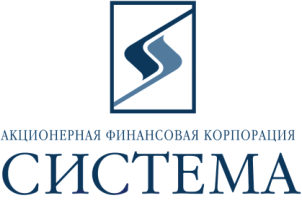 ЗАО «Сбербанк-АСТ»Исх.26/201313 сентября 2013г.ТЕХНИЧЕСКОЕ ЗАДАНИЕ НА ПОСТАВКУ Предмет закупки - поставка автомобиля Audi,  A8 D4 Long 4.0 TFSI Q Tc (420 лс), в количестве 1 (одной) штуки, год выпуска 2013г., цвет черный перламутр, интерьер черный//черный/черный//черный//лунное серебро (FZ) в комплектации, указанной в Приложении №1.Способы оплаты – безналичный расчет 100% предоплата после заключения договора.Начальная максимальная цена – 5 000 000,00 рублей с НДС. Срок поставки – в наличии или не более двух недель с момента уведомления Победителя сбора коммерческих предложений Заказчиком.Условия поставки Товара - автомобиль вывозится из салона Заказчиком или уполномоченным им лицом. Обязательные требования: Участник должен соответствовать требованиям, предъявляемым законодательством Российской Федерации к лицам, осуществляющим выполнение работ/оказание услуг, являющиеся предметом электронных торгов.Участник должен соответствовать требованию о не проведении ликвидации участника электронных торгов или не проведении в отношении участника электронных торгов процедуры банкротства.Участник должен соответствовать требованию о не приостановлении деятельности участника  электронных торгов в порядке, предусмотренном Кодексом Российской Федерации об административных правонарушениях на день регистрации участника на электронные торги.Участник должен соответствовать требованию об отсутствии у участника электронных торгов задолженности по начисленным налогам, сборам и иным обязательным платежам в бюджеты любого уровня или государственные внебюджетные фонды за прошедший календарный год, размер которой превышает двадцать пять процентов балансовой стоимости активов участника электронных торгов по данным бухгалтерской отчетности за последний завершенный отчетный период, что подтверждается актом сверки, выданным ИФНС о состоянии расчетов с бюджетами всех уровней и внебюджетными фондами за последний отчетный период, с отметкой налогового органа.Участник не должен оказывать влияние на деятельность Заказчика, Организаторов, та также сотрудников и аффилированных лиц. Участник должен работать  на Российском рынке не менее трех лет и  соответствовать требованию об отсутствии фактов нарушения обязательств по договорам с ОАО АФК «Система», в том числе фактов задержки поставок товаров/выполнения работ/предоставления услуг в течение последнего календарного года.Участник должен действовать и иметь действующие филиалы (агентства, подразделения, представительства, склады) на территории г. Москвы и Московской области.Участник должен являться официальным дилером Audi.Дополнительные условия:Предоставление гарантии – не менее гарантии завода-производителя.Порядок формирования цены – цена должна быть указана в российских рублях,  должна включать в себя все расходы на перевозку, страхование, уплату таможенных пошлин, налогов (в т.ч. НДС) и другие обязательные платежи, а также все расходы, связанные с выполнением обязательств в полном объеме в строгом соответствии с требованиями, указанными в техническом задании на поставку. В течение одного рабочего дня после окончания электронных торгов Победитель должен направить по  адресу A.Nikiforov@sistema.ru, копию коммерческого предложения, поданного в ходе проведения электронных торгов,  заверенное подписью руководителя и печатью компании.В течение пяти рабочих дней после окончания электронных торгов Победитель должен по требованию Заказчика, в случае если он не имеет договорных отношений с Заказчикам, предоставить следующие документы:- выписку из ЕГРЮЛ (копия или оригинал) Управляющий директор по оптимизации закупочной деятельности                                                     А.В. Никифоров                                                                                                                                                       Приложение №1	Состав базовой комплектации:Окраска кузова не металлик / металлик / перламутр, кроме Q0Q0 (Индивидуальная окраска кузова Audi exclusive)Audi Space Frame®Постоянный полный привод quattro® с ассиметричным динамическим распределением крутящего момента"Адаптивная пневматическая подвеска для стран с низким качеством дорожного покрытияс бесступенчатой электронной регулировкой жесткости амортизаторов с возможностью изменения клиренса"Audi drive select: возможность выбора режимов управляемости, динамики и комфорта езды (стандартно: настройка рулевого управления, режима работы двигателя и трансмиссии, адаптивной пневматической подвески; также возможна настройка других опциональных систем в случае заказа)Спортивный задний межколесный дифференциал (только для 4.2 TDI)8 - ступенчатая автоматическая коробка передач tiptronic с динамической программой переключения скоростей, возможностью ручного переключения передач подрулевыми переключателями и спортивным режимомСервотроникСистема рекуперации (для моделей с дизельными двигателями)Система start-stop с системой рекуперации (для моделей с бензиновыми двигателями)Auto Hold: ассистент предотвращения самопроизвольного движенияСистема курсовой устойчивости ESС (объединяет ABS, EBV, ASR, EDS)Система экстренного торможения Brake Assist"Система безопасности Audi pre sense basic:при помощи различных систем автомобиля анализирует дорожную ситуацию и, в случае возникновения угрозы столкновения, принимает превентивные меры для защиты пассажиров: предварительное натяжение ремней безопасности, включение системы аварийной световой сигнализации, закрытие боковых окон и люка (если заказан дополнительно)"Подушки безопасности: полноразмерные подушки безопасности для водителя и переднего пассажира с двухступенчатой системой активации, боковые подушки безопасности для водителя, пассажиров переднего и задних сидений, подушки безопасности для головы"Активные" подголовники для передних сиденийДатчик контроля использования ремня безопасности для передних сиденийСигнализация: контролирует внутреннее пространство салона, защищает от буксировки при помощи датчика наклона (с возможностью отключения), подает сигнал при неавторизованном открытии двери, имеет автономное питаниеПарковочный ассистент с датчиками впереди и сзадиЦентральный замок с дистанционным управлением (блокировка дверей, багажника и крышки бензобака)Кнопка start-stop: запуск и выключение двигателя с помощью кнопки start-stop на центральной консоли; ключ достаточно иметь при себеКруиз-контрольЛегкосплавные диски, дизайн " 7 рукавов", размер 8J х 18Шины 235/55 R18Компактное запасное колесоДисковые тормоза впереди и сзади, вентилируемыеДатчик контроля давления в шинахКолесные болты с защитойФары ксеноновые, бифункциональные с системой освещения зоны в направлении поворота (adaptive light)Омыватель фар высокого давленияСветодиодные (LED) дневные ходовые огниСветодиодные (LED) задние габаритные огни, стоп-сигналы, противотуманные фонари, указатели поворота, светодиодная подсветка номерного знака сзади"Пакет внутреннего освещения салона:- галогеновая подсветка багажного отделения и перчаточного ящикав светодиодной технологии (в цвете Полярный (""холодный"" белый)):- подсветка в потолочном модуле- лампы для чтения впереди и сзади- подсветка зеркал для макияжа впереди- полоска над стойкой В- подсветка карманов в дверях- подсветка пространства для ног впереди и сзади- подсветка в дверях для облегчения посадки- подсветка порогов дверейСнаружи- подсветка ручек дверей "Наружные зеркала заднего вида с электрорегулировкой и обогревом, с функцией складывания (левое - асферическое, правое - выпуклое) Зеркало заднего вида в салоне с автоматическим затемнением и датчиком света и дождяКорпуса наружных зеркал окрашены в цвет кузоваЗеркала для макияжа в солнцезащитных козырьках, с подсветкой, для водителя и переднего пассажира                                                                                                                                                      Приложение №1	Состав базовой комплектации:Окраска кузова не металлик / металлик / перламутр, кроме Q0Q0 (Индивидуальная окраска кузова Audi exclusive)Audi Space Frame®Постоянный полный привод quattro® с ассиметричным динамическим распределением крутящего момента"Адаптивная пневматическая подвеска для стран с низким качеством дорожного покрытияс бесступенчатой электронной регулировкой жесткости амортизаторов с возможностью изменения клиренса"Audi drive select: возможность выбора режимов управляемости, динамики и комфорта езды (стандартно: настройка рулевого управления, режима работы двигателя и трансмиссии, адаптивной пневматической подвески; также возможна настройка других опциональных систем в случае заказа)Спортивный задний межколесный дифференциал (только для 4.2 TDI)8 - ступенчатая автоматическая коробка передач tiptronic с динамической программой переключения скоростей, возможностью ручного переключения передач подрулевыми переключателями и спортивным режимомСервотроникСистема рекуперации (для моделей с дизельными двигателями)Система start-stop с системой рекуперации (для моделей с бензиновыми двигателями)Auto Hold: ассистент предотвращения самопроизвольного движенияСистема курсовой устойчивости ESС (объединяет ABS, EBV, ASR, EDS)Система экстренного торможения Brake Assist"Система безопасности Audi pre sense basic:при помощи различных систем автомобиля анализирует дорожную ситуацию и, в случае возникновения угрозы столкновения, принимает превентивные меры для защиты пассажиров: предварительное натяжение ремней безопасности, включение системы аварийной световой сигнализации, закрытие боковых окон и люка (если заказан дополнительно)"Подушки безопасности: полноразмерные подушки безопасности для водителя и переднего пассажира с двухступенчатой системой активации, боковые подушки безопасности для водителя, пассажиров переднего и задних сидений, подушки безопасности для головы"Активные" подголовники для передних сиденийДатчик контроля использования ремня безопасности для передних сиденийСигнализация: контролирует внутреннее пространство салона, защищает от буксировки при помощи датчика наклона (с возможностью отключения), подает сигнал при неавторизованном открытии двери, имеет автономное питаниеПарковочный ассистент с датчиками впереди и сзадиЦентральный замок с дистанционным управлением (блокировка дверей, багажника и крышки бензобака)Кнопка start-stop: запуск и выключение двигателя с помощью кнопки start-stop на центральной консоли; ключ достаточно иметь при себеКруиз-контрольЛегкосплавные диски, дизайн " 7 рукавов", размер 8J х 18Шины 235/55 R18Компактное запасное колесоДисковые тормоза впереди и сзади, вентилируемыеДатчик контроля давления в шинахКолесные болты с защитойФары ксеноновые, бифункциональные с системой освещения зоны в направлении поворота (adaptive light)Омыватель фар высокого давленияСветодиодные (LED) дневные ходовые огниСветодиодные (LED) задние габаритные огни, стоп-сигналы, противотуманные фонари, указатели поворота, светодиодная подсветка номерного знака сзади"Пакет внутреннего освещения салона:- галогеновая подсветка багажного отделения и перчаточного ящикав светодиодной технологии (в цвете Полярный (""холодный"" белый)):- подсветка в потолочном модуле- лампы для чтения впереди и сзади- подсветка зеркал для макияжа впереди- полоска над стойкой В- подсветка карманов в дверях- подсветка пространства для ног впереди и сзади- подсветка в дверях для облегчения посадки- подсветка порогов дверейСнаружи- подсветка ручек дверей "Наружные зеркала заднего вида с электрорегулировкой и обогревом, с функцией складывания (левое - асферическое, правое - выпуклое) Зеркало заднего вида в салоне с автоматическим затемнением и датчиком света и дождяКорпуса наружных зеркал окрашены в цвет кузоваЗеркала для макияжа в солнцезащитных козырьках, с подсветкой, для водителя и переднего пассажира                                                                                                                                                      Приложение №1	Состав базовой комплектации:Окраска кузова не металлик / металлик / перламутр, кроме Q0Q0 (Индивидуальная окраска кузова Audi exclusive)Audi Space Frame®Постоянный полный привод quattro® с ассиметричным динамическим распределением крутящего момента"Адаптивная пневматическая подвеска для стран с низким качеством дорожного покрытияс бесступенчатой электронной регулировкой жесткости амортизаторов с возможностью изменения клиренса"Audi drive select: возможность выбора режимов управляемости, динамики и комфорта езды (стандартно: настройка рулевого управления, режима работы двигателя и трансмиссии, адаптивной пневматической подвески; также возможна настройка других опциональных систем в случае заказа)Спортивный задний межколесный дифференциал (только для 4.2 TDI)8 - ступенчатая автоматическая коробка передач tiptronic с динамической программой переключения скоростей, возможностью ручного переключения передач подрулевыми переключателями и спортивным режимомСервотроникСистема рекуперации (для моделей с дизельными двигателями)Система start-stop с системой рекуперации (для моделей с бензиновыми двигателями)Auto Hold: ассистент предотвращения самопроизвольного движенияСистема курсовой устойчивости ESС (объединяет ABS, EBV, ASR, EDS)Система экстренного торможения Brake Assist"Система безопасности Audi pre sense basic:при помощи различных систем автомобиля анализирует дорожную ситуацию и, в случае возникновения угрозы столкновения, принимает превентивные меры для защиты пассажиров: предварительное натяжение ремней безопасности, включение системы аварийной световой сигнализации, закрытие боковых окон и люка (если заказан дополнительно)"Подушки безопасности: полноразмерные подушки безопасности для водителя и переднего пассажира с двухступенчатой системой активации, боковые подушки безопасности для водителя, пассажиров переднего и задних сидений, подушки безопасности для головы"Активные" подголовники для передних сиденийДатчик контроля использования ремня безопасности для передних сиденийСигнализация: контролирует внутреннее пространство салона, защищает от буксировки при помощи датчика наклона (с возможностью отключения), подает сигнал при неавторизованном открытии двери, имеет автономное питаниеПарковочный ассистент с датчиками впереди и сзадиЦентральный замок с дистанционным управлением (блокировка дверей, багажника и крышки бензобака)Кнопка start-stop: запуск и выключение двигателя с помощью кнопки start-stop на центральной консоли; ключ достаточно иметь при себеКруиз-контрольЛегкосплавные диски, дизайн " 7 рукавов", размер 8J х 18Шины 235/55 R18Компактное запасное колесоДисковые тормоза впереди и сзади, вентилируемыеДатчик контроля давления в шинахКолесные болты с защитойФары ксеноновые, бифункциональные с системой освещения зоны в направлении поворота (adaptive light)Омыватель фар высокого давленияСветодиодные (LED) дневные ходовые огниСветодиодные (LED) задние габаритные огни, стоп-сигналы, противотуманные фонари, указатели поворота, светодиодная подсветка номерного знака сзади"Пакет внутреннего освещения салона:- галогеновая подсветка багажного отделения и перчаточного ящикав светодиодной технологии (в цвете Полярный (""холодный"" белый)):- подсветка в потолочном модуле- лампы для чтения впереди и сзади- подсветка зеркал для макияжа впереди- полоска над стойкой В- подсветка карманов в дверях- подсветка пространства для ног впереди и сзади- подсветка в дверях для облегчения посадки- подсветка порогов дверейСнаружи- подсветка ручек дверей "Наружные зеркала заднего вида с электрорегулировкой и обогревом, с функцией складывания (левое - асферическое, правое - выпуклое) Зеркало заднего вида в салоне с автоматическим затемнением и датчиком света и дождяКорпуса наружных зеркал окрашены в цвет кузоваЗеркала для макияжа в солнцезащитных козырьках, с подсветкой, для водителя и переднего пассажира                                                                                                                                                      Приложение №1	Состав базовой комплектации:Окраска кузова не металлик / металлик / перламутр, кроме Q0Q0 (Индивидуальная окраска кузова Audi exclusive)Audi Space Frame®Постоянный полный привод quattro® с ассиметричным динамическим распределением крутящего момента"Адаптивная пневматическая подвеска для стран с низким качеством дорожного покрытияс бесступенчатой электронной регулировкой жесткости амортизаторов с возможностью изменения клиренса"Audi drive select: возможность выбора режимов управляемости, динамики и комфорта езды (стандартно: настройка рулевого управления, режима работы двигателя и трансмиссии, адаптивной пневматической подвески; также возможна настройка других опциональных систем в случае заказа)Спортивный задний межколесный дифференциал (только для 4.2 TDI)8 - ступенчатая автоматическая коробка передач tiptronic с динамической программой переключения скоростей, возможностью ручного переключения передач подрулевыми переключателями и спортивным режимомСервотроникСистема рекуперации (для моделей с дизельными двигателями)Система start-stop с системой рекуперации (для моделей с бензиновыми двигателями)Auto Hold: ассистент предотвращения самопроизвольного движенияСистема курсовой устойчивости ESС (объединяет ABS, EBV, ASR, EDS)Система экстренного торможения Brake Assist"Система безопасности Audi pre sense basic:при помощи различных систем автомобиля анализирует дорожную ситуацию и, в случае возникновения угрозы столкновения, принимает превентивные меры для защиты пассажиров: предварительное натяжение ремней безопасности, включение системы аварийной световой сигнализации, закрытие боковых окон и люка (если заказан дополнительно)"Подушки безопасности: полноразмерные подушки безопасности для водителя и переднего пассажира с двухступенчатой системой активации, боковые подушки безопасности для водителя, пассажиров переднего и задних сидений, подушки безопасности для головы"Активные" подголовники для передних сиденийДатчик контроля использования ремня безопасности для передних сиденийСигнализация: контролирует внутреннее пространство салона, защищает от буксировки при помощи датчика наклона (с возможностью отключения), подает сигнал при неавторизованном открытии двери, имеет автономное питаниеПарковочный ассистент с датчиками впереди и сзадиЦентральный замок с дистанционным управлением (блокировка дверей, багажника и крышки бензобака)Кнопка start-stop: запуск и выключение двигателя с помощью кнопки start-stop на центральной консоли; ключ достаточно иметь при себеКруиз-контрольЛегкосплавные диски, дизайн " 7 рукавов", размер 8J х 18Шины 235/55 R18Компактное запасное колесоДисковые тормоза впереди и сзади, вентилируемыеДатчик контроля давления в шинахКолесные болты с защитойФары ксеноновые, бифункциональные с системой освещения зоны в направлении поворота (adaptive light)Омыватель фар высокого давленияСветодиодные (LED) дневные ходовые огниСветодиодные (LED) задние габаритные огни, стоп-сигналы, противотуманные фонари, указатели поворота, светодиодная подсветка номерного знака сзади"Пакет внутреннего освещения салона:- галогеновая подсветка багажного отделения и перчаточного ящикав светодиодной технологии (в цвете Полярный (""холодный"" белый)):- подсветка в потолочном модуле- лампы для чтения впереди и сзади- подсветка зеркал для макияжа впереди- полоска над стойкой В- подсветка карманов в дверях- подсветка пространства для ног впереди и сзади- подсветка в дверях для облегчения посадки- подсветка порогов дверейСнаружи- подсветка ручек дверей "Наружные зеркала заднего вида с электрорегулировкой и обогревом, с функцией складывания (левое - асферическое, правое - выпуклое) Зеркало заднего вида в салоне с автоматическим затемнением и датчиком света и дождяКорпуса наружных зеркал окрашены в цвет кузоваЗеркала для макияжа в солнцезащитных козырьках, с подсветкой, для водителя и переднего пассажира                                                                                                                                                      Приложение №1	Состав базовой комплектации:Окраска кузова не металлик / металлик / перламутр, кроме Q0Q0 (Индивидуальная окраска кузова Audi exclusive)Audi Space Frame®Постоянный полный привод quattro® с ассиметричным динамическим распределением крутящего момента"Адаптивная пневматическая подвеска для стран с низким качеством дорожного покрытияс бесступенчатой электронной регулировкой жесткости амортизаторов с возможностью изменения клиренса"Audi drive select: возможность выбора режимов управляемости, динамики и комфорта езды (стандартно: настройка рулевого управления, режима работы двигателя и трансмиссии, адаптивной пневматической подвески; также возможна настройка других опциональных систем в случае заказа)Спортивный задний межколесный дифференциал (только для 4.2 TDI)8 - ступенчатая автоматическая коробка передач tiptronic с динамической программой переключения скоростей, возможностью ручного переключения передач подрулевыми переключателями и спортивным режимомСервотроникСистема рекуперации (для моделей с дизельными двигателями)Система start-stop с системой рекуперации (для моделей с бензиновыми двигателями)Auto Hold: ассистент предотвращения самопроизвольного движенияСистема курсовой устойчивости ESС (объединяет ABS, EBV, ASR, EDS)Система экстренного торможения Brake Assist"Система безопасности Audi pre sense basic:при помощи различных систем автомобиля анализирует дорожную ситуацию и, в случае возникновения угрозы столкновения, принимает превентивные меры для защиты пассажиров: предварительное натяжение ремней безопасности, включение системы аварийной световой сигнализации, закрытие боковых окон и люка (если заказан дополнительно)"Подушки безопасности: полноразмерные подушки безопасности для водителя и переднего пассажира с двухступенчатой системой активации, боковые подушки безопасности для водителя, пассажиров переднего и задних сидений, подушки безопасности для головы"Активные" подголовники для передних сиденийДатчик контроля использования ремня безопасности для передних сиденийСигнализация: контролирует внутреннее пространство салона, защищает от буксировки при помощи датчика наклона (с возможностью отключения), подает сигнал при неавторизованном открытии двери, имеет автономное питаниеПарковочный ассистент с датчиками впереди и сзадиЦентральный замок с дистанционным управлением (блокировка дверей, багажника и крышки бензобака)Кнопка start-stop: запуск и выключение двигателя с помощью кнопки start-stop на центральной консоли; ключ достаточно иметь при себеКруиз-контрольЛегкосплавные диски, дизайн " 7 рукавов", размер 8J х 18Шины 235/55 R18Компактное запасное колесоДисковые тормоза впереди и сзади, вентилируемыеДатчик контроля давления в шинахКолесные болты с защитойФары ксеноновые, бифункциональные с системой освещения зоны в направлении поворота (adaptive light)Омыватель фар высокого давленияСветодиодные (LED) дневные ходовые огниСветодиодные (LED) задние габаритные огни, стоп-сигналы, противотуманные фонари, указатели поворота, светодиодная подсветка номерного знака сзади"Пакет внутреннего освещения салона:- галогеновая подсветка багажного отделения и перчаточного ящикав светодиодной технологии (в цвете Полярный (""холодный"" белый)):- подсветка в потолочном модуле- лампы для чтения впереди и сзади- подсветка зеркал для макияжа впереди- полоска над стойкой В- подсветка карманов в дверях- подсветка пространства для ног впереди и сзади- подсветка в дверях для облегчения посадки- подсветка порогов дверейСнаружи- подсветка ручек дверей "Наружные зеркала заднего вида с электрорегулировкой и обогревом, с функцией складывания (левое - асферическое, правое - выпуклое) Зеркало заднего вида в салоне с автоматическим затемнением и датчиком света и дождяКорпуса наружных зеркал окрашены в цвет кузоваЗеркала для макияжа в солнцезащитных козырьках, с подсветкой, для водителя и переднего пассажира                                                                                                                                                      Приложение №1	Состав базовой комплектации:Окраска кузова не металлик / металлик / перламутр, кроме Q0Q0 (Индивидуальная окраска кузова Audi exclusive)Audi Space Frame®Постоянный полный привод quattro® с ассиметричным динамическим распределением крутящего момента"Адаптивная пневматическая подвеска для стран с низким качеством дорожного покрытияс бесступенчатой электронной регулировкой жесткости амортизаторов с возможностью изменения клиренса"Audi drive select: возможность выбора режимов управляемости, динамики и комфорта езды (стандартно: настройка рулевого управления, режима работы двигателя и трансмиссии, адаптивной пневматической подвески; также возможна настройка других опциональных систем в случае заказа)Спортивный задний межколесный дифференциал (только для 4.2 TDI)8 - ступенчатая автоматическая коробка передач tiptronic с динамической программой переключения скоростей, возможностью ручного переключения передач подрулевыми переключателями и спортивным режимомСервотроникСистема рекуперации (для моделей с дизельными двигателями)Система start-stop с системой рекуперации (для моделей с бензиновыми двигателями)Auto Hold: ассистент предотвращения самопроизвольного движенияСистема курсовой устойчивости ESС (объединяет ABS, EBV, ASR, EDS)Система экстренного торможения Brake Assist"Система безопасности Audi pre sense basic:при помощи различных систем автомобиля анализирует дорожную ситуацию и, в случае возникновения угрозы столкновения, принимает превентивные меры для защиты пассажиров: предварительное натяжение ремней безопасности, включение системы аварийной световой сигнализации, закрытие боковых окон и люка (если заказан дополнительно)"Подушки безопасности: полноразмерные подушки безопасности для водителя и переднего пассажира с двухступенчатой системой активации, боковые подушки безопасности для водителя, пассажиров переднего и задних сидений, подушки безопасности для головы"Активные" подголовники для передних сиденийДатчик контроля использования ремня безопасности для передних сиденийСигнализация: контролирует внутреннее пространство салона, защищает от буксировки при помощи датчика наклона (с возможностью отключения), подает сигнал при неавторизованном открытии двери, имеет автономное питаниеПарковочный ассистент с датчиками впереди и сзадиЦентральный замок с дистанционным управлением (блокировка дверей, багажника и крышки бензобака)Кнопка start-stop: запуск и выключение двигателя с помощью кнопки start-stop на центральной консоли; ключ достаточно иметь при себеКруиз-контрольЛегкосплавные диски, дизайн " 7 рукавов", размер 8J х 18Шины 235/55 R18Компактное запасное колесоДисковые тормоза впереди и сзади, вентилируемыеДатчик контроля давления в шинахКолесные болты с защитойФары ксеноновые, бифункциональные с системой освещения зоны в направлении поворота (adaptive light)Омыватель фар высокого давленияСветодиодные (LED) дневные ходовые огниСветодиодные (LED) задние габаритные огни, стоп-сигналы, противотуманные фонари, указатели поворота, светодиодная подсветка номерного знака сзади"Пакет внутреннего освещения салона:- галогеновая подсветка багажного отделения и перчаточного ящикав светодиодной технологии (в цвете Полярный (""холодный"" белый)):- подсветка в потолочном модуле- лампы для чтения впереди и сзади- подсветка зеркал для макияжа впереди- полоска над стойкой В- подсветка карманов в дверях- подсветка пространства для ног впереди и сзади- подсветка в дверях для облегчения посадки- подсветка порогов дверейСнаружи- подсветка ручек дверей "Наружные зеркала заднего вида с электрорегулировкой и обогревом, с функцией складывания (левое - асферическое, правое - выпуклое) Зеркало заднего вида в салоне с автоматическим затемнением и датчиком света и дождяКорпуса наружных зеркал окрашены в цвет кузоваЗеркала для макияжа в солнцезащитных козырьках, с подсветкой, для водителя и переднего пассажира                                                                                                                                                      Приложение №1	Состав базовой комплектации:Окраска кузова не металлик / металлик / перламутр, кроме Q0Q0 (Индивидуальная окраска кузова Audi exclusive)Audi Space Frame®Постоянный полный привод quattro® с ассиметричным динамическим распределением крутящего момента"Адаптивная пневматическая подвеска для стран с низким качеством дорожного покрытияс бесступенчатой электронной регулировкой жесткости амортизаторов с возможностью изменения клиренса"Audi drive select: возможность выбора режимов управляемости, динамики и комфорта езды (стандартно: настройка рулевого управления, режима работы двигателя и трансмиссии, адаптивной пневматической подвески; также возможна настройка других опциональных систем в случае заказа)Спортивный задний межколесный дифференциал (только для 4.2 TDI)8 - ступенчатая автоматическая коробка передач tiptronic с динамической программой переключения скоростей, возможностью ручного переключения передач подрулевыми переключателями и спортивным режимомСервотроникСистема рекуперации (для моделей с дизельными двигателями)Система start-stop с системой рекуперации (для моделей с бензиновыми двигателями)Auto Hold: ассистент предотвращения самопроизвольного движенияСистема курсовой устойчивости ESС (объединяет ABS, EBV, ASR, EDS)Система экстренного торможения Brake Assist"Система безопасности Audi pre sense basic:при помощи различных систем автомобиля анализирует дорожную ситуацию и, в случае возникновения угрозы столкновения, принимает превентивные меры для защиты пассажиров: предварительное натяжение ремней безопасности, включение системы аварийной световой сигнализации, закрытие боковых окон и люка (если заказан дополнительно)"Подушки безопасности: полноразмерные подушки безопасности для водителя и переднего пассажира с двухступенчатой системой активации, боковые подушки безопасности для водителя, пассажиров переднего и задних сидений, подушки безопасности для головы"Активные" подголовники для передних сиденийДатчик контроля использования ремня безопасности для передних сиденийСигнализация: контролирует внутреннее пространство салона, защищает от буксировки при помощи датчика наклона (с возможностью отключения), подает сигнал при неавторизованном открытии двери, имеет автономное питаниеПарковочный ассистент с датчиками впереди и сзадиЦентральный замок с дистанционным управлением (блокировка дверей, багажника и крышки бензобака)Кнопка start-stop: запуск и выключение двигателя с помощью кнопки start-stop на центральной консоли; ключ достаточно иметь при себеКруиз-контрольЛегкосплавные диски, дизайн " 7 рукавов", размер 8J х 18Шины 235/55 R18Компактное запасное колесоДисковые тормоза впереди и сзади, вентилируемыеДатчик контроля давления в шинахКолесные болты с защитойФары ксеноновые, бифункциональные с системой освещения зоны в направлении поворота (adaptive light)Омыватель фар высокого давленияСветодиодные (LED) дневные ходовые огниСветодиодные (LED) задние габаритные огни, стоп-сигналы, противотуманные фонари, указатели поворота, светодиодная подсветка номерного знака сзади"Пакет внутреннего освещения салона:- галогеновая подсветка багажного отделения и перчаточного ящикав светодиодной технологии (в цвете Полярный (""холодный"" белый)):- подсветка в потолочном модуле- лампы для чтения впереди и сзади- подсветка зеркал для макияжа впереди- полоска над стойкой В- подсветка карманов в дверях- подсветка пространства для ног впереди и сзади- подсветка в дверях для облегчения посадки- подсветка порогов дверейСнаружи- подсветка ручек дверей "Наружные зеркала заднего вида с электрорегулировкой и обогревом, с функцией складывания (левое - асферическое, правое - выпуклое) Зеркало заднего вида в салоне с автоматическим затемнением и датчиком света и дождяКорпуса наружных зеркал окрашены в цвет кузоваЗеркала для макияжа в солнцезащитных козырьках, с подсветкой, для водителя и переднего пассажира                                                                                                                                                      Приложение №1	Состав базовой комплектации:Окраска кузова не металлик / металлик / перламутр, кроме Q0Q0 (Индивидуальная окраска кузова Audi exclusive)Audi Space Frame®Постоянный полный привод quattro® с ассиметричным динамическим распределением крутящего момента"Адаптивная пневматическая подвеска для стран с низким качеством дорожного покрытияс бесступенчатой электронной регулировкой жесткости амортизаторов с возможностью изменения клиренса"Audi drive select: возможность выбора режимов управляемости, динамики и комфорта езды (стандартно: настройка рулевого управления, режима работы двигателя и трансмиссии, адаптивной пневматической подвески; также возможна настройка других опциональных систем в случае заказа)Спортивный задний межколесный дифференциал (только для 4.2 TDI)8 - ступенчатая автоматическая коробка передач tiptronic с динамической программой переключения скоростей, возможностью ручного переключения передач подрулевыми переключателями и спортивным режимомСервотроникСистема рекуперации (для моделей с дизельными двигателями)Система start-stop с системой рекуперации (для моделей с бензиновыми двигателями)Auto Hold: ассистент предотвращения самопроизвольного движенияСистема курсовой устойчивости ESС (объединяет ABS, EBV, ASR, EDS)Система экстренного торможения Brake Assist"Система безопасности Audi pre sense basic:при помощи различных систем автомобиля анализирует дорожную ситуацию и, в случае возникновения угрозы столкновения, принимает превентивные меры для защиты пассажиров: предварительное натяжение ремней безопасности, включение системы аварийной световой сигнализации, закрытие боковых окон и люка (если заказан дополнительно)"Подушки безопасности: полноразмерные подушки безопасности для водителя и переднего пассажира с двухступенчатой системой активации, боковые подушки безопасности для водителя, пассажиров переднего и задних сидений, подушки безопасности для головы"Активные" подголовники для передних сиденийДатчик контроля использования ремня безопасности для передних сиденийСигнализация: контролирует внутреннее пространство салона, защищает от буксировки при помощи датчика наклона (с возможностью отключения), подает сигнал при неавторизованном открытии двери, имеет автономное питаниеПарковочный ассистент с датчиками впереди и сзадиЦентральный замок с дистанционным управлением (блокировка дверей, багажника и крышки бензобака)Кнопка start-stop: запуск и выключение двигателя с помощью кнопки start-stop на центральной консоли; ключ достаточно иметь при себеКруиз-контрольЛегкосплавные диски, дизайн " 7 рукавов", размер 8J х 18Шины 235/55 R18Компактное запасное колесоДисковые тормоза впереди и сзади, вентилируемыеДатчик контроля давления в шинахКолесные болты с защитойФары ксеноновые, бифункциональные с системой освещения зоны в направлении поворота (adaptive light)Омыватель фар высокого давленияСветодиодные (LED) дневные ходовые огниСветодиодные (LED) задние габаритные огни, стоп-сигналы, противотуманные фонари, указатели поворота, светодиодная подсветка номерного знака сзади"Пакет внутреннего освещения салона:- галогеновая подсветка багажного отделения и перчаточного ящикав светодиодной технологии (в цвете Полярный (""холодный"" белый)):- подсветка в потолочном модуле- лампы для чтения впереди и сзади- подсветка зеркал для макияжа впереди- полоска над стойкой В- подсветка карманов в дверях- подсветка пространства для ног впереди и сзади- подсветка в дверях для облегчения посадки- подсветка порогов дверейСнаружи- подсветка ручек дверей "Наружные зеркала заднего вида с электрорегулировкой и обогревом, с функцией складывания (левое - асферическое, правое - выпуклое) Зеркало заднего вида в салоне с автоматическим затемнением и датчиком света и дождяКорпуса наружных зеркал окрашены в цвет кузоваЗеркала для макияжа в солнцезащитных козырьках, с подсветкой, для водителя и переднего пассажира                                                                                                                                                      Приложение №1	Состав базовой комплектации:Окраска кузова не металлик / металлик / перламутр, кроме Q0Q0 (Индивидуальная окраска кузова Audi exclusive)Audi Space Frame®Постоянный полный привод quattro® с ассиметричным динамическим распределением крутящего момента"Адаптивная пневматическая подвеска для стран с низким качеством дорожного покрытияс бесступенчатой электронной регулировкой жесткости амортизаторов с возможностью изменения клиренса"Audi drive select: возможность выбора режимов управляемости, динамики и комфорта езды (стандартно: настройка рулевого управления, режима работы двигателя и трансмиссии, адаптивной пневматической подвески; также возможна настройка других опциональных систем в случае заказа)Спортивный задний межколесный дифференциал (только для 4.2 TDI)8 - ступенчатая автоматическая коробка передач tiptronic с динамической программой переключения скоростей, возможностью ручного переключения передач подрулевыми переключателями и спортивным режимомСервотроникСистема рекуперации (для моделей с дизельными двигателями)Система start-stop с системой рекуперации (для моделей с бензиновыми двигателями)Auto Hold: ассистент предотвращения самопроизвольного движенияСистема курсовой устойчивости ESС (объединяет ABS, EBV, ASR, EDS)Система экстренного торможения Brake Assist"Система безопасности Audi pre sense basic:при помощи различных систем автомобиля анализирует дорожную ситуацию и, в случае возникновения угрозы столкновения, принимает превентивные меры для защиты пассажиров: предварительное натяжение ремней безопасности, включение системы аварийной световой сигнализации, закрытие боковых окон и люка (если заказан дополнительно)"Подушки безопасности: полноразмерные подушки безопасности для водителя и переднего пассажира с двухступенчатой системой активации, боковые подушки безопасности для водителя, пассажиров переднего и задних сидений, подушки безопасности для головы"Активные" подголовники для передних сиденийДатчик контроля использования ремня безопасности для передних сиденийСигнализация: контролирует внутреннее пространство салона, защищает от буксировки при помощи датчика наклона (с возможностью отключения), подает сигнал при неавторизованном открытии двери, имеет автономное питаниеПарковочный ассистент с датчиками впереди и сзадиЦентральный замок с дистанционным управлением (блокировка дверей, багажника и крышки бензобака)Кнопка start-stop: запуск и выключение двигателя с помощью кнопки start-stop на центральной консоли; ключ достаточно иметь при себеКруиз-контрольЛегкосплавные диски, дизайн " 7 рукавов", размер 8J х 18Шины 235/55 R18Компактное запасное колесоДисковые тормоза впереди и сзади, вентилируемыеДатчик контроля давления в шинахКолесные болты с защитойФары ксеноновые, бифункциональные с системой освещения зоны в направлении поворота (adaptive light)Омыватель фар высокого давленияСветодиодные (LED) дневные ходовые огниСветодиодные (LED) задние габаритные огни, стоп-сигналы, противотуманные фонари, указатели поворота, светодиодная подсветка номерного знака сзади"Пакет внутреннего освещения салона:- галогеновая подсветка багажного отделения и перчаточного ящикав светодиодной технологии (в цвете Полярный (""холодный"" белый)):- подсветка в потолочном модуле- лампы для чтения впереди и сзади- подсветка зеркал для макияжа впереди- полоска над стойкой В- подсветка карманов в дверях- подсветка пространства для ног впереди и сзади- подсветка в дверях для облегчения посадки- подсветка порогов дверейСнаружи- подсветка ручек дверей "Наружные зеркала заднего вида с электрорегулировкой и обогревом, с функцией складывания (левое - асферическое, правое - выпуклое) Зеркало заднего вида в салоне с автоматическим затемнением и датчиком света и дождяКорпуса наружных зеркал окрашены в цвет кузоваЗеркала для макияжа в солнцезащитных козырьках, с подсветкой, для водителя и переднего пассажира                                                                                                                                                      Приложение №1	Состав базовой комплектации:Окраска кузова не металлик / металлик / перламутр, кроме Q0Q0 (Индивидуальная окраска кузова Audi exclusive)Audi Space Frame®Постоянный полный привод quattro® с ассиметричным динамическим распределением крутящего момента"Адаптивная пневматическая подвеска для стран с низким качеством дорожного покрытияс бесступенчатой электронной регулировкой жесткости амортизаторов с возможностью изменения клиренса"Audi drive select: возможность выбора режимов управляемости, динамики и комфорта езды (стандартно: настройка рулевого управления, режима работы двигателя и трансмиссии, адаптивной пневматической подвески; также возможна настройка других опциональных систем в случае заказа)Спортивный задний межколесный дифференциал (только для 4.2 TDI)8 - ступенчатая автоматическая коробка передач tiptronic с динамической программой переключения скоростей, возможностью ручного переключения передач подрулевыми переключателями и спортивным режимомСервотроникСистема рекуперации (для моделей с дизельными двигателями)Система start-stop с системой рекуперации (для моделей с бензиновыми двигателями)Auto Hold: ассистент предотвращения самопроизвольного движенияСистема курсовой устойчивости ESС (объединяет ABS, EBV, ASR, EDS)Система экстренного торможения Brake Assist"Система безопасности Audi pre sense basic:при помощи различных систем автомобиля анализирует дорожную ситуацию и, в случае возникновения угрозы столкновения, принимает превентивные меры для защиты пассажиров: предварительное натяжение ремней безопасности, включение системы аварийной световой сигнализации, закрытие боковых окон и люка (если заказан дополнительно)"Подушки безопасности: полноразмерные подушки безопасности для водителя и переднего пассажира с двухступенчатой системой активации, боковые подушки безопасности для водителя, пассажиров переднего и задних сидений, подушки безопасности для головы"Активные" подголовники для передних сиденийДатчик контроля использования ремня безопасности для передних сиденийСигнализация: контролирует внутреннее пространство салона, защищает от буксировки при помощи датчика наклона (с возможностью отключения), подает сигнал при неавторизованном открытии двери, имеет автономное питаниеПарковочный ассистент с датчиками впереди и сзадиЦентральный замок с дистанционным управлением (блокировка дверей, багажника и крышки бензобака)Кнопка start-stop: запуск и выключение двигателя с помощью кнопки start-stop на центральной консоли; ключ достаточно иметь при себеКруиз-контрольЛегкосплавные диски, дизайн " 7 рукавов", размер 8J х 18Шины 235/55 R18Компактное запасное колесоДисковые тормоза впереди и сзади, вентилируемыеДатчик контроля давления в шинахКолесные болты с защитойФары ксеноновые, бифункциональные с системой освещения зоны в направлении поворота (adaptive light)Омыватель фар высокого давленияСветодиодные (LED) дневные ходовые огниСветодиодные (LED) задние габаритные огни, стоп-сигналы, противотуманные фонари, указатели поворота, светодиодная подсветка номерного знака сзади"Пакет внутреннего освещения салона:- галогеновая подсветка багажного отделения и перчаточного ящикав светодиодной технологии (в цвете Полярный (""холодный"" белый)):- подсветка в потолочном модуле- лампы для чтения впереди и сзади- подсветка зеркал для макияжа впереди- полоска над стойкой В- подсветка карманов в дверях- подсветка пространства для ног впереди и сзади- подсветка в дверях для облегчения посадки- подсветка порогов дверейСнаружи- подсветка ручек дверей "Наружные зеркала заднего вида с электрорегулировкой и обогревом, с функцией складывания (левое - асферическое, правое - выпуклое) Зеркало заднего вида в салоне с автоматическим затемнением и датчиком света и дождяКорпуса наружных зеркал окрашены в цвет кузоваЗеркала для макияжа в солнцезащитных козырьках, с подсветкой, для водителя и переднего пассажира                                                                                                                                                      Приложение №1	Состав базовой комплектации:Окраска кузова не металлик / металлик / перламутр, кроме Q0Q0 (Индивидуальная окраска кузова Audi exclusive)Audi Space Frame®Постоянный полный привод quattro® с ассиметричным динамическим распределением крутящего момента"Адаптивная пневматическая подвеска для стран с низким качеством дорожного покрытияс бесступенчатой электронной регулировкой жесткости амортизаторов с возможностью изменения клиренса"Audi drive select: возможность выбора режимов управляемости, динамики и комфорта езды (стандартно: настройка рулевого управления, режима работы двигателя и трансмиссии, адаптивной пневматической подвески; также возможна настройка других опциональных систем в случае заказа)Спортивный задний межколесный дифференциал (только для 4.2 TDI)8 - ступенчатая автоматическая коробка передач tiptronic с динамической программой переключения скоростей, возможностью ручного переключения передач подрулевыми переключателями и спортивным режимомСервотроникСистема рекуперации (для моделей с дизельными двигателями)Система start-stop с системой рекуперации (для моделей с бензиновыми двигателями)Auto Hold: ассистент предотвращения самопроизвольного движенияСистема курсовой устойчивости ESС (объединяет ABS, EBV, ASR, EDS)Система экстренного торможения Brake Assist"Система безопасности Audi pre sense basic:при помощи различных систем автомобиля анализирует дорожную ситуацию и, в случае возникновения угрозы столкновения, принимает превентивные меры для защиты пассажиров: предварительное натяжение ремней безопасности, включение системы аварийной световой сигнализации, закрытие боковых окон и люка (если заказан дополнительно)"Подушки безопасности: полноразмерные подушки безопасности для водителя и переднего пассажира с двухступенчатой системой активации, боковые подушки безопасности для водителя, пассажиров переднего и задних сидений, подушки безопасности для головы"Активные" подголовники для передних сиденийДатчик контроля использования ремня безопасности для передних сиденийСигнализация: контролирует внутреннее пространство салона, защищает от буксировки при помощи датчика наклона (с возможностью отключения), подает сигнал при неавторизованном открытии двери, имеет автономное питаниеПарковочный ассистент с датчиками впереди и сзадиЦентральный замок с дистанционным управлением (блокировка дверей, багажника и крышки бензобака)Кнопка start-stop: запуск и выключение двигателя с помощью кнопки start-stop на центральной консоли; ключ достаточно иметь при себеКруиз-контрольЛегкосплавные диски, дизайн " 7 рукавов", размер 8J х 18Шины 235/55 R18Компактное запасное колесоДисковые тормоза впереди и сзади, вентилируемыеДатчик контроля давления в шинахКолесные болты с защитойФары ксеноновые, бифункциональные с системой освещения зоны в направлении поворота (adaptive light)Омыватель фар высокого давленияСветодиодные (LED) дневные ходовые огниСветодиодные (LED) задние габаритные огни, стоп-сигналы, противотуманные фонари, указатели поворота, светодиодная подсветка номерного знака сзади"Пакет внутреннего освещения салона:- галогеновая подсветка багажного отделения и перчаточного ящикав светодиодной технологии (в цвете Полярный (""холодный"" белый)):- подсветка в потолочном модуле- лампы для чтения впереди и сзади- подсветка зеркал для макияжа впереди- полоска над стойкой В- подсветка карманов в дверях- подсветка пространства для ног впереди и сзади- подсветка в дверях для облегчения посадки- подсветка порогов дверейСнаружи- подсветка ручек дверей "Наружные зеркала заднего вида с электрорегулировкой и обогревом, с функцией складывания (левое - асферическое, правое - выпуклое) Зеркало заднего вида в салоне с автоматическим затемнением и датчиком света и дождяКорпуса наружных зеркал окрашены в цвет кузоваЗеркала для макияжа в солнцезащитных козырьках, с подсветкой, для водителя и переднего пассажира                                                                                                                                                      Приложение №1	Состав базовой комплектации:Окраска кузова не металлик / металлик / перламутр, кроме Q0Q0 (Индивидуальная окраска кузова Audi exclusive)Audi Space Frame®Постоянный полный привод quattro® с ассиметричным динамическим распределением крутящего момента"Адаптивная пневматическая подвеска для стран с низким качеством дорожного покрытияс бесступенчатой электронной регулировкой жесткости амортизаторов с возможностью изменения клиренса"Audi drive select: возможность выбора режимов управляемости, динамики и комфорта езды (стандартно: настройка рулевого управления, режима работы двигателя и трансмиссии, адаптивной пневматической подвески; также возможна настройка других опциональных систем в случае заказа)Спортивный задний межколесный дифференциал (только для 4.2 TDI)8 - ступенчатая автоматическая коробка передач tiptronic с динамической программой переключения скоростей, возможностью ручного переключения передач подрулевыми переключателями и спортивным режимомСервотроникСистема рекуперации (для моделей с дизельными двигателями)Система start-stop с системой рекуперации (для моделей с бензиновыми двигателями)Auto Hold: ассистент предотвращения самопроизвольного движенияСистема курсовой устойчивости ESС (объединяет ABS, EBV, ASR, EDS)Система экстренного торможения Brake Assist"Система безопасности Audi pre sense basic:при помощи различных систем автомобиля анализирует дорожную ситуацию и, в случае возникновения угрозы столкновения, принимает превентивные меры для защиты пассажиров: предварительное натяжение ремней безопасности, включение системы аварийной световой сигнализации, закрытие боковых окон и люка (если заказан дополнительно)"Подушки безопасности: полноразмерные подушки безопасности для водителя и переднего пассажира с двухступенчатой системой активации, боковые подушки безопасности для водителя, пассажиров переднего и задних сидений, подушки безопасности для головы"Активные" подголовники для передних сиденийДатчик контроля использования ремня безопасности для передних сиденийСигнализация: контролирует внутреннее пространство салона, защищает от буксировки при помощи датчика наклона (с возможностью отключения), подает сигнал при неавторизованном открытии двери, имеет автономное питаниеПарковочный ассистент с датчиками впереди и сзадиЦентральный замок с дистанционным управлением (блокировка дверей, багажника и крышки бензобака)Кнопка start-stop: запуск и выключение двигателя с помощью кнопки start-stop на центральной консоли; ключ достаточно иметь при себеКруиз-контрольЛегкосплавные диски, дизайн " 7 рукавов", размер 8J х 18Шины 235/55 R18Компактное запасное колесоДисковые тормоза впереди и сзади, вентилируемыеДатчик контроля давления в шинахКолесные болты с защитойФары ксеноновые, бифункциональные с системой освещения зоны в направлении поворота (adaptive light)Омыватель фар высокого давленияСветодиодные (LED) дневные ходовые огниСветодиодные (LED) задние габаритные огни, стоп-сигналы, противотуманные фонари, указатели поворота, светодиодная подсветка номерного знака сзади"Пакет внутреннего освещения салона:- галогеновая подсветка багажного отделения и перчаточного ящикав светодиодной технологии (в цвете Полярный (""холодный"" белый)):- подсветка в потолочном модуле- лампы для чтения впереди и сзади- подсветка зеркал для макияжа впереди- полоска над стойкой В- подсветка карманов в дверях- подсветка пространства для ног впереди и сзади- подсветка в дверях для облегчения посадки- подсветка порогов дверейСнаружи- подсветка ручек дверей "Наружные зеркала заднего вида с электрорегулировкой и обогревом, с функцией складывания (левое - асферическое, правое - выпуклое) Зеркало заднего вида в салоне с автоматическим затемнением и датчиком света и дождяКорпуса наружных зеркал окрашены в цвет кузоваЗеркала для макияжа в солнцезащитных козырьках, с подсветкой, для водителя и переднего пассажира                                                                                                                                                      Приложение №1	Состав базовой комплектации:Окраска кузова не металлик / металлик / перламутр, кроме Q0Q0 (Индивидуальная окраска кузова Audi exclusive)Audi Space Frame®Постоянный полный привод quattro® с ассиметричным динамическим распределением крутящего момента"Адаптивная пневматическая подвеска для стран с низким качеством дорожного покрытияс бесступенчатой электронной регулировкой жесткости амортизаторов с возможностью изменения клиренса"Audi drive select: возможность выбора режимов управляемости, динамики и комфорта езды (стандартно: настройка рулевого управления, режима работы двигателя и трансмиссии, адаптивной пневматической подвески; также возможна настройка других опциональных систем в случае заказа)Спортивный задний межколесный дифференциал (только для 4.2 TDI)8 - ступенчатая автоматическая коробка передач tiptronic с динамической программой переключения скоростей, возможностью ручного переключения передач подрулевыми переключателями и спортивным режимомСервотроникСистема рекуперации (для моделей с дизельными двигателями)Система start-stop с системой рекуперации (для моделей с бензиновыми двигателями)Auto Hold: ассистент предотвращения самопроизвольного движенияСистема курсовой устойчивости ESС (объединяет ABS, EBV, ASR, EDS)Система экстренного торможения Brake Assist"Система безопасности Audi pre sense basic:при помощи различных систем автомобиля анализирует дорожную ситуацию и, в случае возникновения угрозы столкновения, принимает превентивные меры для защиты пассажиров: предварительное натяжение ремней безопасности, включение системы аварийной световой сигнализации, закрытие боковых окон и люка (если заказан дополнительно)"Подушки безопасности: полноразмерные подушки безопасности для водителя и переднего пассажира с двухступенчатой системой активации, боковые подушки безопасности для водителя, пассажиров переднего и задних сидений, подушки безопасности для головы"Активные" подголовники для передних сиденийДатчик контроля использования ремня безопасности для передних сиденийСигнализация: контролирует внутреннее пространство салона, защищает от буксировки при помощи датчика наклона (с возможностью отключения), подает сигнал при неавторизованном открытии двери, имеет автономное питаниеПарковочный ассистент с датчиками впереди и сзадиЦентральный замок с дистанционным управлением (блокировка дверей, багажника и крышки бензобака)Кнопка start-stop: запуск и выключение двигателя с помощью кнопки start-stop на центральной консоли; ключ достаточно иметь при себеКруиз-контрольЛегкосплавные диски, дизайн " 7 рукавов", размер 8J х 18Шины 235/55 R18Компактное запасное колесоДисковые тормоза впереди и сзади, вентилируемыеДатчик контроля давления в шинахКолесные болты с защитойФары ксеноновые, бифункциональные с системой освещения зоны в направлении поворота (adaptive light)Омыватель фар высокого давленияСветодиодные (LED) дневные ходовые огниСветодиодные (LED) задние габаритные огни, стоп-сигналы, противотуманные фонари, указатели поворота, светодиодная подсветка номерного знака сзади"Пакет внутреннего освещения салона:- галогеновая подсветка багажного отделения и перчаточного ящикав светодиодной технологии (в цвете Полярный (""холодный"" белый)):- подсветка в потолочном модуле- лампы для чтения впереди и сзади- подсветка зеркал для макияжа впереди- полоска над стойкой В- подсветка карманов в дверях- подсветка пространства для ног впереди и сзади- подсветка в дверях для облегчения посадки- подсветка порогов дверейСнаружи- подсветка ручек дверей "Наружные зеркала заднего вида с электрорегулировкой и обогревом, с функцией складывания (левое - асферическое, правое - выпуклое) Зеркало заднего вида в салоне с автоматическим затемнением и датчиком света и дождяКорпуса наружных зеркал окрашены в цвет кузоваЗеркала для макияжа в солнцезащитных козырьках, с подсветкой, для водителя и переднего пассажира                                                                                                                                                      Приложение №1	Состав базовой комплектации:Окраска кузова не металлик / металлик / перламутр, кроме Q0Q0 (Индивидуальная окраска кузова Audi exclusive)Audi Space Frame®Постоянный полный привод quattro® с ассиметричным динамическим распределением крутящего момента"Адаптивная пневматическая подвеска для стран с низким качеством дорожного покрытияс бесступенчатой электронной регулировкой жесткости амортизаторов с возможностью изменения клиренса"Audi drive select: возможность выбора режимов управляемости, динамики и комфорта езды (стандартно: настройка рулевого управления, режима работы двигателя и трансмиссии, адаптивной пневматической подвески; также возможна настройка других опциональных систем в случае заказа)Спортивный задний межколесный дифференциал (только для 4.2 TDI)8 - ступенчатая автоматическая коробка передач tiptronic с динамической программой переключения скоростей, возможностью ручного переключения передач подрулевыми переключателями и спортивным режимомСервотроникСистема рекуперации (для моделей с дизельными двигателями)Система start-stop с системой рекуперации (для моделей с бензиновыми двигателями)Auto Hold: ассистент предотвращения самопроизвольного движенияСистема курсовой устойчивости ESС (объединяет ABS, EBV, ASR, EDS)Система экстренного торможения Brake Assist"Система безопасности Audi pre sense basic:при помощи различных систем автомобиля анализирует дорожную ситуацию и, в случае возникновения угрозы столкновения, принимает превентивные меры для защиты пассажиров: предварительное натяжение ремней безопасности, включение системы аварийной световой сигнализации, закрытие боковых окон и люка (если заказан дополнительно)"Подушки безопасности: полноразмерные подушки безопасности для водителя и переднего пассажира с двухступенчатой системой активации, боковые подушки безопасности для водителя, пассажиров переднего и задних сидений, подушки безопасности для головы"Активные" подголовники для передних сиденийДатчик контроля использования ремня безопасности для передних сиденийСигнализация: контролирует внутреннее пространство салона, защищает от буксировки при помощи датчика наклона (с возможностью отключения), подает сигнал при неавторизованном открытии двери, имеет автономное питаниеПарковочный ассистент с датчиками впереди и сзадиЦентральный замок с дистанционным управлением (блокировка дверей, багажника и крышки бензобака)Кнопка start-stop: запуск и выключение двигателя с помощью кнопки start-stop на центральной консоли; ключ достаточно иметь при себеКруиз-контрольЛегкосплавные диски, дизайн " 7 рукавов", размер 8J х 18Шины 235/55 R18Компактное запасное колесоДисковые тормоза впереди и сзади, вентилируемыеДатчик контроля давления в шинахКолесные болты с защитойФары ксеноновые, бифункциональные с системой освещения зоны в направлении поворота (adaptive light)Омыватель фар высокого давленияСветодиодные (LED) дневные ходовые огниСветодиодные (LED) задние габаритные огни, стоп-сигналы, противотуманные фонари, указатели поворота, светодиодная подсветка номерного знака сзади"Пакет внутреннего освещения салона:- галогеновая подсветка багажного отделения и перчаточного ящикав светодиодной технологии (в цвете Полярный (""холодный"" белый)):- подсветка в потолочном модуле- лампы для чтения впереди и сзади- подсветка зеркал для макияжа впереди- полоска над стойкой В- подсветка карманов в дверях- подсветка пространства для ног впереди и сзади- подсветка в дверях для облегчения посадки- подсветка порогов дверейСнаружи- подсветка ручек дверей "Наружные зеркала заднего вида с электрорегулировкой и обогревом, с функцией складывания (левое - асферическое, правое - выпуклое) Зеркало заднего вида в салоне с автоматическим затемнением и датчиком света и дождяКорпуса наружных зеркал окрашены в цвет кузоваЗеркала для макияжа в солнцезащитных козырьках, с подсветкой, для водителя и переднего пассажира                                                                                                                                                      Приложение №1	Состав базовой комплектации:Окраска кузова не металлик / металлик / перламутр, кроме Q0Q0 (Индивидуальная окраска кузова Audi exclusive)Audi Space Frame®Постоянный полный привод quattro® с ассиметричным динамическим распределением крутящего момента"Адаптивная пневматическая подвеска для стран с низким качеством дорожного покрытияс бесступенчатой электронной регулировкой жесткости амортизаторов с возможностью изменения клиренса"Audi drive select: возможность выбора режимов управляемости, динамики и комфорта езды (стандартно: настройка рулевого управления, режима работы двигателя и трансмиссии, адаптивной пневматической подвески; также возможна настройка других опциональных систем в случае заказа)Спортивный задний межколесный дифференциал (только для 4.2 TDI)8 - ступенчатая автоматическая коробка передач tiptronic с динамической программой переключения скоростей, возможностью ручного переключения передач подрулевыми переключателями и спортивным режимомСервотроникСистема рекуперации (для моделей с дизельными двигателями)Система start-stop с системой рекуперации (для моделей с бензиновыми двигателями)Auto Hold: ассистент предотвращения самопроизвольного движенияСистема курсовой устойчивости ESС (объединяет ABS, EBV, ASR, EDS)Система экстренного торможения Brake Assist"Система безопасности Audi pre sense basic:при помощи различных систем автомобиля анализирует дорожную ситуацию и, в случае возникновения угрозы столкновения, принимает превентивные меры для защиты пассажиров: предварительное натяжение ремней безопасности, включение системы аварийной световой сигнализации, закрытие боковых окон и люка (если заказан дополнительно)"Подушки безопасности: полноразмерные подушки безопасности для водителя и переднего пассажира с двухступенчатой системой активации, боковые подушки безопасности для водителя, пассажиров переднего и задних сидений, подушки безопасности для головы"Активные" подголовники для передних сиденийДатчик контроля использования ремня безопасности для передних сиденийСигнализация: контролирует внутреннее пространство салона, защищает от буксировки при помощи датчика наклона (с возможностью отключения), подает сигнал при неавторизованном открытии двери, имеет автономное питаниеПарковочный ассистент с датчиками впереди и сзадиЦентральный замок с дистанционным управлением (блокировка дверей, багажника и крышки бензобака)Кнопка start-stop: запуск и выключение двигателя с помощью кнопки start-stop на центральной консоли; ключ достаточно иметь при себеКруиз-контрольЛегкосплавные диски, дизайн " 7 рукавов", размер 8J х 18Шины 235/55 R18Компактное запасное колесоДисковые тормоза впереди и сзади, вентилируемыеДатчик контроля давления в шинахКолесные болты с защитойФары ксеноновые, бифункциональные с системой освещения зоны в направлении поворота (adaptive light)Омыватель фар высокого давленияСветодиодные (LED) дневные ходовые огниСветодиодные (LED) задние габаритные огни, стоп-сигналы, противотуманные фонари, указатели поворота, светодиодная подсветка номерного знака сзади"Пакет внутреннего освещения салона:- галогеновая подсветка багажного отделения и перчаточного ящикав светодиодной технологии (в цвете Полярный (""холодный"" белый)):- подсветка в потолочном модуле- лампы для чтения впереди и сзади- подсветка зеркал для макияжа впереди- полоска над стойкой В- подсветка карманов в дверях- подсветка пространства для ног впереди и сзади- подсветка в дверях для облегчения посадки- подсветка порогов дверейСнаружи- подсветка ручек дверей "Наружные зеркала заднего вида с электрорегулировкой и обогревом, с функцией складывания (левое - асферическое, правое - выпуклое) Зеркало заднего вида в салоне с автоматическим затемнением и датчиком света и дождяКорпуса наружных зеркал окрашены в цвет кузоваЗеркала для макияжа в солнцезащитных козырьках, с подсветкой, для водителя и переднего пассажира                                                                                                                                                      Приложение №1	Состав базовой комплектации:Окраска кузова не металлик / металлик / перламутр, кроме Q0Q0 (Индивидуальная окраска кузова Audi exclusive)Audi Space Frame®Постоянный полный привод quattro® с ассиметричным динамическим распределением крутящего момента"Адаптивная пневматическая подвеска для стран с низким качеством дорожного покрытияс бесступенчатой электронной регулировкой жесткости амортизаторов с возможностью изменения клиренса"Audi drive select: возможность выбора режимов управляемости, динамики и комфорта езды (стандартно: настройка рулевого управления, режима работы двигателя и трансмиссии, адаптивной пневматической подвески; также возможна настройка других опциональных систем в случае заказа)Спортивный задний межколесный дифференциал (только для 4.2 TDI)8 - ступенчатая автоматическая коробка передач tiptronic с динамической программой переключения скоростей, возможностью ручного переключения передач подрулевыми переключателями и спортивным режимомСервотроникСистема рекуперации (для моделей с дизельными двигателями)Система start-stop с системой рекуперации (для моделей с бензиновыми двигателями)Auto Hold: ассистент предотвращения самопроизвольного движенияСистема курсовой устойчивости ESС (объединяет ABS, EBV, ASR, EDS)Система экстренного торможения Brake Assist"Система безопасности Audi pre sense basic:при помощи различных систем автомобиля анализирует дорожную ситуацию и, в случае возникновения угрозы столкновения, принимает превентивные меры для защиты пассажиров: предварительное натяжение ремней безопасности, включение системы аварийной световой сигнализации, закрытие боковых окон и люка (если заказан дополнительно)"Подушки безопасности: полноразмерные подушки безопасности для водителя и переднего пассажира с двухступенчатой системой активации, боковые подушки безопасности для водителя, пассажиров переднего и задних сидений, подушки безопасности для головы"Активные" подголовники для передних сиденийДатчик контроля использования ремня безопасности для передних сиденийСигнализация: контролирует внутреннее пространство салона, защищает от буксировки при помощи датчика наклона (с возможностью отключения), подает сигнал при неавторизованном открытии двери, имеет автономное питаниеПарковочный ассистент с датчиками впереди и сзадиЦентральный замок с дистанционным управлением (блокировка дверей, багажника и крышки бензобака)Кнопка start-stop: запуск и выключение двигателя с помощью кнопки start-stop на центральной консоли; ключ достаточно иметь при себеКруиз-контрольЛегкосплавные диски, дизайн " 7 рукавов", размер 8J х 18Шины 235/55 R18Компактное запасное колесоДисковые тормоза впереди и сзади, вентилируемыеДатчик контроля давления в шинахКолесные болты с защитойФары ксеноновые, бифункциональные с системой освещения зоны в направлении поворота (adaptive light)Омыватель фар высокого давленияСветодиодные (LED) дневные ходовые огниСветодиодные (LED) задние габаритные огни, стоп-сигналы, противотуманные фонари, указатели поворота, светодиодная подсветка номерного знака сзади"Пакет внутреннего освещения салона:- галогеновая подсветка багажного отделения и перчаточного ящикав светодиодной технологии (в цвете Полярный (""холодный"" белый)):- подсветка в потолочном модуле- лампы для чтения впереди и сзади- подсветка зеркал для макияжа впереди- полоска над стойкой В- подсветка карманов в дверях- подсветка пространства для ног впереди и сзади- подсветка в дверях для облегчения посадки- подсветка порогов дверейСнаружи- подсветка ручек дверей "Наружные зеркала заднего вида с электрорегулировкой и обогревом, с функцией складывания (левое - асферическое, правое - выпуклое) Зеркало заднего вида в салоне с автоматическим затемнением и датчиком света и дождяКорпуса наружных зеркал окрашены в цвет кузоваЗеркала для макияжа в солнцезащитных козырьках, с подсветкой, для водителя и переднего пассажира                                                                                                                                                      Приложение №1	Состав базовой комплектации:Окраска кузова не металлик / металлик / перламутр, кроме Q0Q0 (Индивидуальная окраска кузова Audi exclusive)Audi Space Frame®Постоянный полный привод quattro® с ассиметричным динамическим распределением крутящего момента"Адаптивная пневматическая подвеска для стран с низким качеством дорожного покрытияс бесступенчатой электронной регулировкой жесткости амортизаторов с возможностью изменения клиренса"Audi drive select: возможность выбора режимов управляемости, динамики и комфорта езды (стандартно: настройка рулевого управления, режима работы двигателя и трансмиссии, адаптивной пневматической подвески; также возможна настройка других опциональных систем в случае заказа)Спортивный задний межколесный дифференциал (только для 4.2 TDI)8 - ступенчатая автоматическая коробка передач tiptronic с динамической программой переключения скоростей, возможностью ручного переключения передач подрулевыми переключателями и спортивным режимомСервотроникСистема рекуперации (для моделей с дизельными двигателями)Система start-stop с системой рекуперации (для моделей с бензиновыми двигателями)Auto Hold: ассистент предотвращения самопроизвольного движенияСистема курсовой устойчивости ESС (объединяет ABS, EBV, ASR, EDS)Система экстренного торможения Brake Assist"Система безопасности Audi pre sense basic:при помощи различных систем автомобиля анализирует дорожную ситуацию и, в случае возникновения угрозы столкновения, принимает превентивные меры для защиты пассажиров: предварительное натяжение ремней безопасности, включение системы аварийной световой сигнализации, закрытие боковых окон и люка (если заказан дополнительно)"Подушки безопасности: полноразмерные подушки безопасности для водителя и переднего пассажира с двухступенчатой системой активации, боковые подушки безопасности для водителя, пассажиров переднего и задних сидений, подушки безопасности для головы"Активные" подголовники для передних сиденийДатчик контроля использования ремня безопасности для передних сиденийСигнализация: контролирует внутреннее пространство салона, защищает от буксировки при помощи датчика наклона (с возможностью отключения), подает сигнал при неавторизованном открытии двери, имеет автономное питаниеПарковочный ассистент с датчиками впереди и сзадиЦентральный замок с дистанционным управлением (блокировка дверей, багажника и крышки бензобака)Кнопка start-stop: запуск и выключение двигателя с помощью кнопки start-stop на центральной консоли; ключ достаточно иметь при себеКруиз-контрольЛегкосплавные диски, дизайн " 7 рукавов", размер 8J х 18Шины 235/55 R18Компактное запасное колесоДисковые тормоза впереди и сзади, вентилируемыеДатчик контроля давления в шинахКолесные болты с защитойФары ксеноновые, бифункциональные с системой освещения зоны в направлении поворота (adaptive light)Омыватель фар высокого давленияСветодиодные (LED) дневные ходовые огниСветодиодные (LED) задние габаритные огни, стоп-сигналы, противотуманные фонари, указатели поворота, светодиодная подсветка номерного знака сзади"Пакет внутреннего освещения салона:- галогеновая подсветка багажного отделения и перчаточного ящикав светодиодной технологии (в цвете Полярный (""холодный"" белый)):- подсветка в потолочном модуле- лампы для чтения впереди и сзади- подсветка зеркал для макияжа впереди- полоска над стойкой В- подсветка карманов в дверях- подсветка пространства для ног впереди и сзади- подсветка в дверях для облегчения посадки- подсветка порогов дверейСнаружи- подсветка ручек дверей "Наружные зеркала заднего вида с электрорегулировкой и обогревом, с функцией складывания (левое - асферическое, правое - выпуклое) Зеркало заднего вида в салоне с автоматическим затемнением и датчиком света и дождяКорпуса наружных зеркал окрашены в цвет кузоваЗеркала для макияжа в солнцезащитных козырьках, с подсветкой, для водителя и переднего пассажираТеплоизолирующие остекление, лобовое стекло - с цветной полосойСолнцезащитные шторки для заднего и задних боковых стекол, с электроприводом"Климат-контроль с индивидуальной настройкой для водителя и переднего пассажирас системой регуляции потоков воздуха, датчиком влажности и качества воздуха, пылевым фильтром. Три режима работы на выбор: мягкий, средний, интенсивный"Стандартные передние сиденияОбивка сидений кожей ValconaЭлектрическая регулировка передних сиденийОпора поясничного отдела в спинках передних сидений с электрической регулировкой (Ergomatic)Обогрев передних и задних сиденийПередний центральный комфортный подлокотник: раздельный для водителя и переднего пассажира, с отсеками для хранения предметов и регулировкой наклонаОбивка потолка тканью (цвет согласно кодовому обозначению салона)Трехточечные автоматические ремни безопасности впереди, с механической регулировкой по высотеЗаднее сидение для трех пассажиров со складным подлокотником с интегрированными держателями для напитков и отделением для мелочейКрепления для детских сидений ISOFIX на боковых сидениях сзадиПакет для курящих: пепельницы и прикуривательКомбинированные декоративные планки: корень орехового дерева / черные полированныеОтделка салона алюминиевыми элементами: окантовка дефлекторов климатической системы, окантовка дисплея MMI, кромки клавиш управления ручным тормозом и стеклоподъемниковМногофункциональный кожаный руль, дизайн «4 спицы», c функцией переключения передачЭлектрорегулировка рулевой колонкиОтделка ручки рычага КПП кожей"Информационная система водителя с цветным дисплеем цветной TFT дисплей, размер 7"" (дюймов), с возможностью отображения режимов работы систем безопасности, активных средств мультимедиа, а также опционально заказанных систем. Включает функцию контроля усталости водителя (функция активна в диапазоне скоростей от 65 км/ч)""MMI® - мультимедиа интерфейс Audi для управления системами автомобиля- цветной TFT дисплей 8"" (дюймов)- радио и CD-/DVD-проигрыватель- два слота для карт SDHC- жесткий диск (20 Gb) для хранения аудио- и видеоинформации (Jukebox)Поддерживает форматы MP3-, WMA-, AAC-, MPEG-1-,-2-,-4-,WMV, Xvid. Возможно копирование видео и музыкальных файлов на встроенный жесткий диск с последующим их воспроизведением. Копирование защищенных файлов (DRM) невозможно""Акустическая система Audi sound system6-ти канальный усилитель, 10 динамиков, включая subwoofer; суммарная мощность 180 Вт"Эмблема "quattro" на решетке радиатора, на крышке багажного отсека, на передней панели со стороны пассажираЭлектропривод крышки багажникаАлюминиевые накладки на порогиКоврики впереди и сзадиАварийный треугольник и аптечкаНабор инструментов и домкратЛюк из тонированного безопасного стекла с электроприводом сдвигаемый/поднимаемый, с бесступенчатой регулировкой защиты от солнца, с комфортным закрыванием через центральный замокАдаптация для РоссииДополнительная защита картераАдаптация для стран с холодным климатомИнструкция по эксплуатации на русском языкеСпецификация дополнительного оборудования:Теплоизолирующие остекление, лобовое стекло - с цветной полосойСолнцезащитные шторки для заднего и задних боковых стекол, с электроприводом"Климат-контроль с индивидуальной настройкой для водителя и переднего пассажирас системой регуляции потоков воздуха, датчиком влажности и качества воздуха, пылевым фильтром. Три режима работы на выбор: мягкий, средний, интенсивный"Стандартные передние сиденияОбивка сидений кожей ValconaЭлектрическая регулировка передних сиденийОпора поясничного отдела в спинках передних сидений с электрической регулировкой (Ergomatic)Обогрев передних и задних сиденийПередний центральный комфортный подлокотник: раздельный для водителя и переднего пассажира, с отсеками для хранения предметов и регулировкой наклонаОбивка потолка тканью (цвет согласно кодовому обозначению салона)Трехточечные автоматические ремни безопасности впереди, с механической регулировкой по высотеЗаднее сидение для трех пассажиров со складным подлокотником с интегрированными держателями для напитков и отделением для мелочейКрепления для детских сидений ISOFIX на боковых сидениях сзадиПакет для курящих: пепельницы и прикуривательКомбинированные декоративные планки: корень орехового дерева / черные полированныеОтделка салона алюминиевыми элементами: окантовка дефлекторов климатической системы, окантовка дисплея MMI, кромки клавиш управления ручным тормозом и стеклоподъемниковМногофункциональный кожаный руль, дизайн «4 спицы», c функцией переключения передачЭлектрорегулировка рулевой колонкиОтделка ручки рычага КПП кожей"Информационная система водителя с цветным дисплеем цветной TFT дисплей, размер 7"" (дюймов), с возможностью отображения режимов работы систем безопасности, активных средств мультимедиа, а также опционально заказанных систем. Включает функцию контроля усталости водителя (функция активна в диапазоне скоростей от 65 км/ч)""MMI® - мультимедиа интерфейс Audi для управления системами автомобиля- цветной TFT дисплей 8"" (дюймов)- радио и CD-/DVD-проигрыватель- два слота для карт SDHC- жесткий диск (20 Gb) для хранения аудио- и видеоинформации (Jukebox)Поддерживает форматы MP3-, WMA-, AAC-, MPEG-1-,-2-,-4-,WMV, Xvid. Возможно копирование видео и музыкальных файлов на встроенный жесткий диск с последующим их воспроизведением. Копирование защищенных файлов (DRM) невозможно""Акустическая система Audi sound system6-ти канальный усилитель, 10 динамиков, включая subwoofer; суммарная мощность 180 Вт"Эмблема "quattro" на решетке радиатора, на крышке багажного отсека, на передней панели со стороны пассажираЭлектропривод крышки багажникаАлюминиевые накладки на порогиКоврики впереди и сзадиАварийный треугольник и аптечкаНабор инструментов и домкратЛюк из тонированного безопасного стекла с электроприводом сдвигаемый/поднимаемый, с бесступенчатой регулировкой защиты от солнца, с комфортным закрыванием через центральный замокАдаптация для РоссииДополнительная защита картераАдаптация для стран с холодным климатомИнструкция по эксплуатации на русском языкеСпецификация дополнительного оборудования:Теплоизолирующие остекление, лобовое стекло - с цветной полосойСолнцезащитные шторки для заднего и задних боковых стекол, с электроприводом"Климат-контроль с индивидуальной настройкой для водителя и переднего пассажирас системой регуляции потоков воздуха, датчиком влажности и качества воздуха, пылевым фильтром. Три режима работы на выбор: мягкий, средний, интенсивный"Стандартные передние сиденияОбивка сидений кожей ValconaЭлектрическая регулировка передних сиденийОпора поясничного отдела в спинках передних сидений с электрической регулировкой (Ergomatic)Обогрев передних и задних сиденийПередний центральный комфортный подлокотник: раздельный для водителя и переднего пассажира, с отсеками для хранения предметов и регулировкой наклонаОбивка потолка тканью (цвет согласно кодовому обозначению салона)Трехточечные автоматические ремни безопасности впереди, с механической регулировкой по высотеЗаднее сидение для трех пассажиров со складным подлокотником с интегрированными держателями для напитков и отделением для мелочейКрепления для детских сидений ISOFIX на боковых сидениях сзадиПакет для курящих: пепельницы и прикуривательКомбинированные декоративные планки: корень орехового дерева / черные полированныеОтделка салона алюминиевыми элементами: окантовка дефлекторов климатической системы, окантовка дисплея MMI, кромки клавиш управления ручным тормозом и стеклоподъемниковМногофункциональный кожаный руль, дизайн «4 спицы», c функцией переключения передачЭлектрорегулировка рулевой колонкиОтделка ручки рычага КПП кожей"Информационная система водителя с цветным дисплеем цветной TFT дисплей, размер 7"" (дюймов), с возможностью отображения режимов работы систем безопасности, активных средств мультимедиа, а также опционально заказанных систем. Включает функцию контроля усталости водителя (функция активна в диапазоне скоростей от 65 км/ч)""MMI® - мультимедиа интерфейс Audi для управления системами автомобиля- цветной TFT дисплей 8"" (дюймов)- радио и CD-/DVD-проигрыватель- два слота для карт SDHC- жесткий диск (20 Gb) для хранения аудио- и видеоинформации (Jukebox)Поддерживает форматы MP3-, WMA-, AAC-, MPEG-1-,-2-,-4-,WMV, Xvid. Возможно копирование видео и музыкальных файлов на встроенный жесткий диск с последующим их воспроизведением. Копирование защищенных файлов (DRM) невозможно""Акустическая система Audi sound system6-ти канальный усилитель, 10 динамиков, включая subwoofer; суммарная мощность 180 Вт"Эмблема "quattro" на решетке радиатора, на крышке багажного отсека, на передней панели со стороны пассажираЭлектропривод крышки багажникаАлюминиевые накладки на порогиКоврики впереди и сзадиАварийный треугольник и аптечкаНабор инструментов и домкратЛюк из тонированного безопасного стекла с электроприводом сдвигаемый/поднимаемый, с бесступенчатой регулировкой защиты от солнца, с комфортным закрыванием через центральный замокАдаптация для РоссииДополнительная защита картераАдаптация для стран с холодным климатомИнструкция по эксплуатации на русском языкеСпецификация дополнительного оборудования:Теплоизолирующие остекление, лобовое стекло - с цветной полосойСолнцезащитные шторки для заднего и задних боковых стекол, с электроприводом"Климат-контроль с индивидуальной настройкой для водителя и переднего пассажирас системой регуляции потоков воздуха, датчиком влажности и качества воздуха, пылевым фильтром. Три режима работы на выбор: мягкий, средний, интенсивный"Стандартные передние сиденияОбивка сидений кожей ValconaЭлектрическая регулировка передних сиденийОпора поясничного отдела в спинках передних сидений с электрической регулировкой (Ergomatic)Обогрев передних и задних сиденийПередний центральный комфортный подлокотник: раздельный для водителя и переднего пассажира, с отсеками для хранения предметов и регулировкой наклонаОбивка потолка тканью (цвет согласно кодовому обозначению салона)Трехточечные автоматические ремни безопасности впереди, с механической регулировкой по высотеЗаднее сидение для трех пассажиров со складным подлокотником с интегрированными держателями для напитков и отделением для мелочейКрепления для детских сидений ISOFIX на боковых сидениях сзадиПакет для курящих: пепельницы и прикуривательКомбинированные декоративные планки: корень орехового дерева / черные полированныеОтделка салона алюминиевыми элементами: окантовка дефлекторов климатической системы, окантовка дисплея MMI, кромки клавиш управления ручным тормозом и стеклоподъемниковМногофункциональный кожаный руль, дизайн «4 спицы», c функцией переключения передачЭлектрорегулировка рулевой колонкиОтделка ручки рычага КПП кожей"Информационная система водителя с цветным дисплеем цветной TFT дисплей, размер 7"" (дюймов), с возможностью отображения режимов работы систем безопасности, активных средств мультимедиа, а также опционально заказанных систем. Включает функцию контроля усталости водителя (функция активна в диапазоне скоростей от 65 км/ч)""MMI® - мультимедиа интерфейс Audi для управления системами автомобиля- цветной TFT дисплей 8"" (дюймов)- радио и CD-/DVD-проигрыватель- два слота для карт SDHC- жесткий диск (20 Gb) для хранения аудио- и видеоинформации (Jukebox)Поддерживает форматы MP3-, WMA-, AAC-, MPEG-1-,-2-,-4-,WMV, Xvid. Возможно копирование видео и музыкальных файлов на встроенный жесткий диск с последующим их воспроизведением. Копирование защищенных файлов (DRM) невозможно""Акустическая система Audi sound system6-ти канальный усилитель, 10 динамиков, включая subwoofer; суммарная мощность 180 Вт"Эмблема "quattro" на решетке радиатора, на крышке багажного отсека, на передней панели со стороны пассажираЭлектропривод крышки багажникаАлюминиевые накладки на порогиКоврики впереди и сзадиАварийный треугольник и аптечкаНабор инструментов и домкратЛюк из тонированного безопасного стекла с электроприводом сдвигаемый/поднимаемый, с бесступенчатой регулировкой защиты от солнца, с комфортным закрыванием через центральный замокАдаптация для РоссииДополнительная защита картераАдаптация для стран с холодным климатомИнструкция по эксплуатации на русском языкеСпецификация дополнительного оборудования:Теплоизолирующие остекление, лобовое стекло - с цветной полосойСолнцезащитные шторки для заднего и задних боковых стекол, с электроприводом"Климат-контроль с индивидуальной настройкой для водителя и переднего пассажирас системой регуляции потоков воздуха, датчиком влажности и качества воздуха, пылевым фильтром. Три режима работы на выбор: мягкий, средний, интенсивный"Стандартные передние сиденияОбивка сидений кожей ValconaЭлектрическая регулировка передних сиденийОпора поясничного отдела в спинках передних сидений с электрической регулировкой (Ergomatic)Обогрев передних и задних сиденийПередний центральный комфортный подлокотник: раздельный для водителя и переднего пассажира, с отсеками для хранения предметов и регулировкой наклонаОбивка потолка тканью (цвет согласно кодовому обозначению салона)Трехточечные автоматические ремни безопасности впереди, с механической регулировкой по высотеЗаднее сидение для трех пассажиров со складным подлокотником с интегрированными держателями для напитков и отделением для мелочейКрепления для детских сидений ISOFIX на боковых сидениях сзадиПакет для курящих: пепельницы и прикуривательКомбинированные декоративные планки: корень орехового дерева / черные полированныеОтделка салона алюминиевыми элементами: окантовка дефлекторов климатической системы, окантовка дисплея MMI, кромки клавиш управления ручным тормозом и стеклоподъемниковМногофункциональный кожаный руль, дизайн «4 спицы», c функцией переключения передачЭлектрорегулировка рулевой колонкиОтделка ручки рычага КПП кожей"Информационная система водителя с цветным дисплеем цветной TFT дисплей, размер 7"" (дюймов), с возможностью отображения режимов работы систем безопасности, активных средств мультимедиа, а также опционально заказанных систем. Включает функцию контроля усталости водителя (функция активна в диапазоне скоростей от 65 км/ч)""MMI® - мультимедиа интерфейс Audi для управления системами автомобиля- цветной TFT дисплей 8"" (дюймов)- радио и CD-/DVD-проигрыватель- два слота для карт SDHC- жесткий диск (20 Gb) для хранения аудио- и видеоинформации (Jukebox)Поддерживает форматы MP3-, WMA-, AAC-, MPEG-1-,-2-,-4-,WMV, Xvid. Возможно копирование видео и музыкальных файлов на встроенный жесткий диск с последующим их воспроизведением. Копирование защищенных файлов (DRM) невозможно""Акустическая система Audi sound system6-ти канальный усилитель, 10 динамиков, включая subwoofer; суммарная мощность 180 Вт"Эмблема "quattro" на решетке радиатора, на крышке багажного отсека, на передней панели со стороны пассажираЭлектропривод крышки багажникаАлюминиевые накладки на порогиКоврики впереди и сзадиАварийный треугольник и аптечкаНабор инструментов и домкратЛюк из тонированного безопасного стекла с электроприводом сдвигаемый/поднимаемый, с бесступенчатой регулировкой защиты от солнца, с комфортным закрыванием через центральный замокАдаптация для РоссииДополнительная защита картераАдаптация для стран с холодным климатомИнструкция по эксплуатации на русском языкеСпецификация дополнительного оборудования:Теплоизолирующие остекление, лобовое стекло - с цветной полосойСолнцезащитные шторки для заднего и задних боковых стекол, с электроприводом"Климат-контроль с индивидуальной настройкой для водителя и переднего пассажирас системой регуляции потоков воздуха, датчиком влажности и качества воздуха, пылевым фильтром. Три режима работы на выбор: мягкий, средний, интенсивный"Стандартные передние сиденияОбивка сидений кожей ValconaЭлектрическая регулировка передних сиденийОпора поясничного отдела в спинках передних сидений с электрической регулировкой (Ergomatic)Обогрев передних и задних сиденийПередний центральный комфортный подлокотник: раздельный для водителя и переднего пассажира, с отсеками для хранения предметов и регулировкой наклонаОбивка потолка тканью (цвет согласно кодовому обозначению салона)Трехточечные автоматические ремни безопасности впереди, с механической регулировкой по высотеЗаднее сидение для трех пассажиров со складным подлокотником с интегрированными держателями для напитков и отделением для мелочейКрепления для детских сидений ISOFIX на боковых сидениях сзадиПакет для курящих: пепельницы и прикуривательКомбинированные декоративные планки: корень орехового дерева / черные полированныеОтделка салона алюминиевыми элементами: окантовка дефлекторов климатической системы, окантовка дисплея MMI, кромки клавиш управления ручным тормозом и стеклоподъемниковМногофункциональный кожаный руль, дизайн «4 спицы», c функцией переключения передачЭлектрорегулировка рулевой колонкиОтделка ручки рычага КПП кожей"Информационная система водителя с цветным дисплеем цветной TFT дисплей, размер 7"" (дюймов), с возможностью отображения режимов работы систем безопасности, активных средств мультимедиа, а также опционально заказанных систем. Включает функцию контроля усталости водителя (функция активна в диапазоне скоростей от 65 км/ч)""MMI® - мультимедиа интерфейс Audi для управления системами автомобиля- цветной TFT дисплей 8"" (дюймов)- радио и CD-/DVD-проигрыватель- два слота для карт SDHC- жесткий диск (20 Gb) для хранения аудио- и видеоинформации (Jukebox)Поддерживает форматы MP3-, WMA-, AAC-, MPEG-1-,-2-,-4-,WMV, Xvid. Возможно копирование видео и музыкальных файлов на встроенный жесткий диск с последующим их воспроизведением. Копирование защищенных файлов (DRM) невозможно""Акустическая система Audi sound system6-ти канальный усилитель, 10 динамиков, включая subwoofer; суммарная мощность 180 Вт"Эмблема "quattro" на решетке радиатора, на крышке багажного отсека, на передней панели со стороны пассажираЭлектропривод крышки багажникаАлюминиевые накладки на порогиКоврики впереди и сзадиАварийный треугольник и аптечкаНабор инструментов и домкратЛюк из тонированного безопасного стекла с электроприводом сдвигаемый/поднимаемый, с бесступенчатой регулировкой защиты от солнца, с комфортным закрыванием через центральный замокАдаптация для РоссииДополнительная защита картераАдаптация для стран с холодным климатомИнструкция по эксплуатации на русском языкеСпецификация дополнительного оборудования:Теплоизолирующие остекление, лобовое стекло - с цветной полосойСолнцезащитные шторки для заднего и задних боковых стекол, с электроприводом"Климат-контроль с индивидуальной настройкой для водителя и переднего пассажирас системой регуляции потоков воздуха, датчиком влажности и качества воздуха, пылевым фильтром. Три режима работы на выбор: мягкий, средний, интенсивный"Стандартные передние сиденияОбивка сидений кожей ValconaЭлектрическая регулировка передних сиденийОпора поясничного отдела в спинках передних сидений с электрической регулировкой (Ergomatic)Обогрев передних и задних сиденийПередний центральный комфортный подлокотник: раздельный для водителя и переднего пассажира, с отсеками для хранения предметов и регулировкой наклонаОбивка потолка тканью (цвет согласно кодовому обозначению салона)Трехточечные автоматические ремни безопасности впереди, с механической регулировкой по высотеЗаднее сидение для трех пассажиров со складным подлокотником с интегрированными держателями для напитков и отделением для мелочейКрепления для детских сидений ISOFIX на боковых сидениях сзадиПакет для курящих: пепельницы и прикуривательКомбинированные декоративные планки: корень орехового дерева / черные полированныеОтделка салона алюминиевыми элементами: окантовка дефлекторов климатической системы, окантовка дисплея MMI, кромки клавиш управления ручным тормозом и стеклоподъемниковМногофункциональный кожаный руль, дизайн «4 спицы», c функцией переключения передачЭлектрорегулировка рулевой колонкиОтделка ручки рычага КПП кожей"Информационная система водителя с цветным дисплеем цветной TFT дисплей, размер 7"" (дюймов), с возможностью отображения режимов работы систем безопасности, активных средств мультимедиа, а также опционально заказанных систем. Включает функцию контроля усталости водителя (функция активна в диапазоне скоростей от 65 км/ч)""MMI® - мультимедиа интерфейс Audi для управления системами автомобиля- цветной TFT дисплей 8"" (дюймов)- радио и CD-/DVD-проигрыватель- два слота для карт SDHC- жесткий диск (20 Gb) для хранения аудио- и видеоинформации (Jukebox)Поддерживает форматы MP3-, WMA-, AAC-, MPEG-1-,-2-,-4-,WMV, Xvid. Возможно копирование видео и музыкальных файлов на встроенный жесткий диск с последующим их воспроизведением. Копирование защищенных файлов (DRM) невозможно""Акустическая система Audi sound system6-ти канальный усилитель, 10 динамиков, включая subwoofer; суммарная мощность 180 Вт"Эмблема "quattro" на решетке радиатора, на крышке багажного отсека, на передней панели со стороны пассажираЭлектропривод крышки багажникаАлюминиевые накладки на порогиКоврики впереди и сзадиАварийный треугольник и аптечкаНабор инструментов и домкратЛюк из тонированного безопасного стекла с электроприводом сдвигаемый/поднимаемый, с бесступенчатой регулировкой защиты от солнца, с комфортным закрыванием через центральный замокАдаптация для РоссииДополнительная защита картераАдаптация для стран с холодным климатомИнструкция по эксплуатации на русском языкеСпецификация дополнительного оборудования:Теплоизолирующие остекление, лобовое стекло - с цветной полосойСолнцезащитные шторки для заднего и задних боковых стекол, с электроприводом"Климат-контроль с индивидуальной настройкой для водителя и переднего пассажирас системой регуляции потоков воздуха, датчиком влажности и качества воздуха, пылевым фильтром. Три режима работы на выбор: мягкий, средний, интенсивный"Стандартные передние сиденияОбивка сидений кожей ValconaЭлектрическая регулировка передних сиденийОпора поясничного отдела в спинках передних сидений с электрической регулировкой (Ergomatic)Обогрев передних и задних сиденийПередний центральный комфортный подлокотник: раздельный для водителя и переднего пассажира, с отсеками для хранения предметов и регулировкой наклонаОбивка потолка тканью (цвет согласно кодовому обозначению салона)Трехточечные автоматические ремни безопасности впереди, с механической регулировкой по высотеЗаднее сидение для трех пассажиров со складным подлокотником с интегрированными держателями для напитков и отделением для мелочейКрепления для детских сидений ISOFIX на боковых сидениях сзадиПакет для курящих: пепельницы и прикуривательКомбинированные декоративные планки: корень орехового дерева / черные полированныеОтделка салона алюминиевыми элементами: окантовка дефлекторов климатической системы, окантовка дисплея MMI, кромки клавиш управления ручным тормозом и стеклоподъемниковМногофункциональный кожаный руль, дизайн «4 спицы», c функцией переключения передачЭлектрорегулировка рулевой колонкиОтделка ручки рычага КПП кожей"Информационная система водителя с цветным дисплеем цветной TFT дисплей, размер 7"" (дюймов), с возможностью отображения режимов работы систем безопасности, активных средств мультимедиа, а также опционально заказанных систем. Включает функцию контроля усталости водителя (функция активна в диапазоне скоростей от 65 км/ч)""MMI® - мультимедиа интерфейс Audi для управления системами автомобиля- цветной TFT дисплей 8"" (дюймов)- радио и CD-/DVD-проигрыватель- два слота для карт SDHC- жесткий диск (20 Gb) для хранения аудио- и видеоинформации (Jukebox)Поддерживает форматы MP3-, WMA-, AAC-, MPEG-1-,-2-,-4-,WMV, Xvid. Возможно копирование видео и музыкальных файлов на встроенный жесткий диск с последующим их воспроизведением. Копирование защищенных файлов (DRM) невозможно""Акустическая система Audi sound system6-ти канальный усилитель, 10 динамиков, включая subwoofer; суммарная мощность 180 Вт"Эмблема "quattro" на решетке радиатора, на крышке багажного отсека, на передней панели со стороны пассажираЭлектропривод крышки багажникаАлюминиевые накладки на порогиКоврики впереди и сзадиАварийный треугольник и аптечкаНабор инструментов и домкратЛюк из тонированного безопасного стекла с электроприводом сдвигаемый/поднимаемый, с бесступенчатой регулировкой защиты от солнца, с комфортным закрыванием через центральный замокАдаптация для РоссииДополнительная защита картераАдаптация для стран с холодным климатомИнструкция по эксплуатации на русском языкеСпецификация дополнительного оборудования:Теплоизолирующие остекление, лобовое стекло - с цветной полосойСолнцезащитные шторки для заднего и задних боковых стекол, с электроприводом"Климат-контроль с индивидуальной настройкой для водителя и переднего пассажирас системой регуляции потоков воздуха, датчиком влажности и качества воздуха, пылевым фильтром. Три режима работы на выбор: мягкий, средний, интенсивный"Стандартные передние сиденияОбивка сидений кожей ValconaЭлектрическая регулировка передних сиденийОпора поясничного отдела в спинках передних сидений с электрической регулировкой (Ergomatic)Обогрев передних и задних сиденийПередний центральный комфортный подлокотник: раздельный для водителя и переднего пассажира, с отсеками для хранения предметов и регулировкой наклонаОбивка потолка тканью (цвет согласно кодовому обозначению салона)Трехточечные автоматические ремни безопасности впереди, с механической регулировкой по высотеЗаднее сидение для трех пассажиров со складным подлокотником с интегрированными держателями для напитков и отделением для мелочейКрепления для детских сидений ISOFIX на боковых сидениях сзадиПакет для курящих: пепельницы и прикуривательКомбинированные декоративные планки: корень орехового дерева / черные полированныеОтделка салона алюминиевыми элементами: окантовка дефлекторов климатической системы, окантовка дисплея MMI, кромки клавиш управления ручным тормозом и стеклоподъемниковМногофункциональный кожаный руль, дизайн «4 спицы», c функцией переключения передачЭлектрорегулировка рулевой колонкиОтделка ручки рычага КПП кожей"Информационная система водителя с цветным дисплеем цветной TFT дисплей, размер 7"" (дюймов), с возможностью отображения режимов работы систем безопасности, активных средств мультимедиа, а также опционально заказанных систем. Включает функцию контроля усталости водителя (функция активна в диапазоне скоростей от 65 км/ч)""MMI® - мультимедиа интерфейс Audi для управления системами автомобиля- цветной TFT дисплей 8"" (дюймов)- радио и CD-/DVD-проигрыватель- два слота для карт SDHC- жесткий диск (20 Gb) для хранения аудио- и видеоинформации (Jukebox)Поддерживает форматы MP3-, WMA-, AAC-, MPEG-1-,-2-,-4-,WMV, Xvid. Возможно копирование видео и музыкальных файлов на встроенный жесткий диск с последующим их воспроизведением. Копирование защищенных файлов (DRM) невозможно""Акустическая система Audi sound system6-ти канальный усилитель, 10 динамиков, включая subwoofer; суммарная мощность 180 Вт"Эмблема "quattro" на решетке радиатора, на крышке багажного отсека, на передней панели со стороны пассажираЭлектропривод крышки багажникаАлюминиевые накладки на порогиКоврики впереди и сзадиАварийный треугольник и аптечкаНабор инструментов и домкратЛюк из тонированного безопасного стекла с электроприводом сдвигаемый/поднимаемый, с бесступенчатой регулировкой защиты от солнца, с комфортным закрыванием через центральный замокАдаптация для РоссииДополнительная защита картераАдаптация для стран с холодным климатомИнструкция по эксплуатации на русском языкеСпецификация дополнительного оборудования:Теплоизолирующие остекление, лобовое стекло - с цветной полосойСолнцезащитные шторки для заднего и задних боковых стекол, с электроприводом"Климат-контроль с индивидуальной настройкой для водителя и переднего пассажирас системой регуляции потоков воздуха, датчиком влажности и качества воздуха, пылевым фильтром. Три режима работы на выбор: мягкий, средний, интенсивный"Стандартные передние сиденияОбивка сидений кожей ValconaЭлектрическая регулировка передних сиденийОпора поясничного отдела в спинках передних сидений с электрической регулировкой (Ergomatic)Обогрев передних и задних сиденийПередний центральный комфортный подлокотник: раздельный для водителя и переднего пассажира, с отсеками для хранения предметов и регулировкой наклонаОбивка потолка тканью (цвет согласно кодовому обозначению салона)Трехточечные автоматические ремни безопасности впереди, с механической регулировкой по высотеЗаднее сидение для трех пассажиров со складным подлокотником с интегрированными держателями для напитков и отделением для мелочейКрепления для детских сидений ISOFIX на боковых сидениях сзадиПакет для курящих: пепельницы и прикуривательКомбинированные декоративные планки: корень орехового дерева / черные полированныеОтделка салона алюминиевыми элементами: окантовка дефлекторов климатической системы, окантовка дисплея MMI, кромки клавиш управления ручным тормозом и стеклоподъемниковМногофункциональный кожаный руль, дизайн «4 спицы», c функцией переключения передачЭлектрорегулировка рулевой колонкиОтделка ручки рычага КПП кожей"Информационная система водителя с цветным дисплеем цветной TFT дисплей, размер 7"" (дюймов), с возможностью отображения режимов работы систем безопасности, активных средств мультимедиа, а также опционально заказанных систем. Включает функцию контроля усталости водителя (функция активна в диапазоне скоростей от 65 км/ч)""MMI® - мультимедиа интерфейс Audi для управления системами автомобиля- цветной TFT дисплей 8"" (дюймов)- радио и CD-/DVD-проигрыватель- два слота для карт SDHC- жесткий диск (20 Gb) для хранения аудио- и видеоинформации (Jukebox)Поддерживает форматы MP3-, WMA-, AAC-, MPEG-1-,-2-,-4-,WMV, Xvid. Возможно копирование видео и музыкальных файлов на встроенный жесткий диск с последующим их воспроизведением. Копирование защищенных файлов (DRM) невозможно""Акустическая система Audi sound system6-ти канальный усилитель, 10 динамиков, включая subwoofer; суммарная мощность 180 Вт"Эмблема "quattro" на решетке радиатора, на крышке багажного отсека, на передней панели со стороны пассажираЭлектропривод крышки багажникаАлюминиевые накладки на порогиКоврики впереди и сзадиАварийный треугольник и аптечкаНабор инструментов и домкратЛюк из тонированного безопасного стекла с электроприводом сдвигаемый/поднимаемый, с бесступенчатой регулировкой защиты от солнца, с комфортным закрыванием через центральный замокАдаптация для РоссииДополнительная защита картераАдаптация для стран с холодным климатомИнструкция по эксплуатации на русском языкеСпецификация дополнительного оборудования:Теплоизолирующие остекление, лобовое стекло - с цветной полосойСолнцезащитные шторки для заднего и задних боковых стекол, с электроприводом"Климат-контроль с индивидуальной настройкой для водителя и переднего пассажирас системой регуляции потоков воздуха, датчиком влажности и качества воздуха, пылевым фильтром. Три режима работы на выбор: мягкий, средний, интенсивный"Стандартные передние сиденияОбивка сидений кожей ValconaЭлектрическая регулировка передних сиденийОпора поясничного отдела в спинках передних сидений с электрической регулировкой (Ergomatic)Обогрев передних и задних сиденийПередний центральный комфортный подлокотник: раздельный для водителя и переднего пассажира, с отсеками для хранения предметов и регулировкой наклонаОбивка потолка тканью (цвет согласно кодовому обозначению салона)Трехточечные автоматические ремни безопасности впереди, с механической регулировкой по высотеЗаднее сидение для трех пассажиров со складным подлокотником с интегрированными держателями для напитков и отделением для мелочейКрепления для детских сидений ISOFIX на боковых сидениях сзадиПакет для курящих: пепельницы и прикуривательКомбинированные декоративные планки: корень орехового дерева / черные полированныеОтделка салона алюминиевыми элементами: окантовка дефлекторов климатической системы, окантовка дисплея MMI, кромки клавиш управления ручным тормозом и стеклоподъемниковМногофункциональный кожаный руль, дизайн «4 спицы», c функцией переключения передачЭлектрорегулировка рулевой колонкиОтделка ручки рычага КПП кожей"Информационная система водителя с цветным дисплеем цветной TFT дисплей, размер 7"" (дюймов), с возможностью отображения режимов работы систем безопасности, активных средств мультимедиа, а также опционально заказанных систем. Включает функцию контроля усталости водителя (функция активна в диапазоне скоростей от 65 км/ч)""MMI® - мультимедиа интерфейс Audi для управления системами автомобиля- цветной TFT дисплей 8"" (дюймов)- радио и CD-/DVD-проигрыватель- два слота для карт SDHC- жесткий диск (20 Gb) для хранения аудио- и видеоинформации (Jukebox)Поддерживает форматы MP3-, WMA-, AAC-, MPEG-1-,-2-,-4-,WMV, Xvid. Возможно копирование видео и музыкальных файлов на встроенный жесткий диск с последующим их воспроизведением. Копирование защищенных файлов (DRM) невозможно""Акустическая система Audi sound system6-ти канальный усилитель, 10 динамиков, включая subwoofer; суммарная мощность 180 Вт"Эмблема "quattro" на решетке радиатора, на крышке багажного отсека, на передней панели со стороны пассажираЭлектропривод крышки багажникаАлюминиевые накладки на порогиКоврики впереди и сзадиАварийный треугольник и аптечкаНабор инструментов и домкратЛюк из тонированного безопасного стекла с электроприводом сдвигаемый/поднимаемый, с бесступенчатой регулировкой защиты от солнца, с комфортным закрыванием через центральный замокАдаптация для РоссииДополнительная защита картераАдаптация для стран с холодным климатомИнструкция по эксплуатации на русском языкеСпецификация дополнительного оборудования:Теплоизолирующие остекление, лобовое стекло - с цветной полосойСолнцезащитные шторки для заднего и задних боковых стекол, с электроприводом"Климат-контроль с индивидуальной настройкой для водителя и переднего пассажирас системой регуляции потоков воздуха, датчиком влажности и качества воздуха, пылевым фильтром. Три режима работы на выбор: мягкий, средний, интенсивный"Стандартные передние сиденияОбивка сидений кожей ValconaЭлектрическая регулировка передних сиденийОпора поясничного отдела в спинках передних сидений с электрической регулировкой (Ergomatic)Обогрев передних и задних сиденийПередний центральный комфортный подлокотник: раздельный для водителя и переднего пассажира, с отсеками для хранения предметов и регулировкой наклонаОбивка потолка тканью (цвет согласно кодовому обозначению салона)Трехточечные автоматические ремни безопасности впереди, с механической регулировкой по высотеЗаднее сидение для трех пассажиров со складным подлокотником с интегрированными держателями для напитков и отделением для мелочейКрепления для детских сидений ISOFIX на боковых сидениях сзадиПакет для курящих: пепельницы и прикуривательКомбинированные декоративные планки: корень орехового дерева / черные полированныеОтделка салона алюминиевыми элементами: окантовка дефлекторов климатической системы, окантовка дисплея MMI, кромки клавиш управления ручным тормозом и стеклоподъемниковМногофункциональный кожаный руль, дизайн «4 спицы», c функцией переключения передачЭлектрорегулировка рулевой колонкиОтделка ручки рычага КПП кожей"Информационная система водителя с цветным дисплеем цветной TFT дисплей, размер 7"" (дюймов), с возможностью отображения режимов работы систем безопасности, активных средств мультимедиа, а также опционально заказанных систем. Включает функцию контроля усталости водителя (функция активна в диапазоне скоростей от 65 км/ч)""MMI® - мультимедиа интерфейс Audi для управления системами автомобиля- цветной TFT дисплей 8"" (дюймов)- радио и CD-/DVD-проигрыватель- два слота для карт SDHC- жесткий диск (20 Gb) для хранения аудио- и видеоинформации (Jukebox)Поддерживает форматы MP3-, WMA-, AAC-, MPEG-1-,-2-,-4-,WMV, Xvid. Возможно копирование видео и музыкальных файлов на встроенный жесткий диск с последующим их воспроизведением. Копирование защищенных файлов (DRM) невозможно""Акустическая система Audi sound system6-ти канальный усилитель, 10 динамиков, включая subwoofer; суммарная мощность 180 Вт"Эмблема "quattro" на решетке радиатора, на крышке багажного отсека, на передней панели со стороны пассажираЭлектропривод крышки багажникаАлюминиевые накладки на порогиКоврики впереди и сзадиАварийный треугольник и аптечкаНабор инструментов и домкратЛюк из тонированного безопасного стекла с электроприводом сдвигаемый/поднимаемый, с бесступенчатой регулировкой защиты от солнца, с комфортным закрыванием через центральный замокАдаптация для РоссииДополнительная защита картераАдаптация для стран с холодным климатомИнструкция по эксплуатации на русском языкеСпецификация дополнительного оборудования:Теплоизолирующие остекление, лобовое стекло - с цветной полосойСолнцезащитные шторки для заднего и задних боковых стекол, с электроприводом"Климат-контроль с индивидуальной настройкой для водителя и переднего пассажирас системой регуляции потоков воздуха, датчиком влажности и качества воздуха, пылевым фильтром. Три режима работы на выбор: мягкий, средний, интенсивный"Стандартные передние сиденияОбивка сидений кожей ValconaЭлектрическая регулировка передних сиденийОпора поясничного отдела в спинках передних сидений с электрической регулировкой (Ergomatic)Обогрев передних и задних сиденийПередний центральный комфортный подлокотник: раздельный для водителя и переднего пассажира, с отсеками для хранения предметов и регулировкой наклонаОбивка потолка тканью (цвет согласно кодовому обозначению салона)Трехточечные автоматические ремни безопасности впереди, с механической регулировкой по высотеЗаднее сидение для трех пассажиров со складным подлокотником с интегрированными держателями для напитков и отделением для мелочейКрепления для детских сидений ISOFIX на боковых сидениях сзадиПакет для курящих: пепельницы и прикуривательКомбинированные декоративные планки: корень орехового дерева / черные полированныеОтделка салона алюминиевыми элементами: окантовка дефлекторов климатической системы, окантовка дисплея MMI, кромки клавиш управления ручным тормозом и стеклоподъемниковМногофункциональный кожаный руль, дизайн «4 спицы», c функцией переключения передачЭлектрорегулировка рулевой колонкиОтделка ручки рычага КПП кожей"Информационная система водителя с цветным дисплеем цветной TFT дисплей, размер 7"" (дюймов), с возможностью отображения режимов работы систем безопасности, активных средств мультимедиа, а также опционально заказанных систем. Включает функцию контроля усталости водителя (функция активна в диапазоне скоростей от 65 км/ч)""MMI® - мультимедиа интерфейс Audi для управления системами автомобиля- цветной TFT дисплей 8"" (дюймов)- радио и CD-/DVD-проигрыватель- два слота для карт SDHC- жесткий диск (20 Gb) для хранения аудио- и видеоинформации (Jukebox)Поддерживает форматы MP3-, WMA-, AAC-, MPEG-1-,-2-,-4-,WMV, Xvid. Возможно копирование видео и музыкальных файлов на встроенный жесткий диск с последующим их воспроизведением. Копирование защищенных файлов (DRM) невозможно""Акустическая система Audi sound system6-ти канальный усилитель, 10 динамиков, включая subwoofer; суммарная мощность 180 Вт"Эмблема "quattro" на решетке радиатора, на крышке багажного отсека, на передней панели со стороны пассажираЭлектропривод крышки багажникаАлюминиевые накладки на порогиКоврики впереди и сзадиАварийный треугольник и аптечкаНабор инструментов и домкратЛюк из тонированного безопасного стекла с электроприводом сдвигаемый/поднимаемый, с бесступенчатой регулировкой защиты от солнца, с комфортным закрыванием через центральный замокАдаптация для РоссииДополнительная защита картераАдаптация для стран с холодным климатомИнструкция по эксплуатации на русском языкеСпецификация дополнительного оборудования:Теплоизолирующие остекление, лобовое стекло - с цветной полосойСолнцезащитные шторки для заднего и задних боковых стекол, с электроприводом"Климат-контроль с индивидуальной настройкой для водителя и переднего пассажирас системой регуляции потоков воздуха, датчиком влажности и качества воздуха, пылевым фильтром. Три режима работы на выбор: мягкий, средний, интенсивный"Стандартные передние сиденияОбивка сидений кожей ValconaЭлектрическая регулировка передних сиденийОпора поясничного отдела в спинках передних сидений с электрической регулировкой (Ergomatic)Обогрев передних и задних сиденийПередний центральный комфортный подлокотник: раздельный для водителя и переднего пассажира, с отсеками для хранения предметов и регулировкой наклонаОбивка потолка тканью (цвет согласно кодовому обозначению салона)Трехточечные автоматические ремни безопасности впереди, с механической регулировкой по высотеЗаднее сидение для трех пассажиров со складным подлокотником с интегрированными держателями для напитков и отделением для мелочейКрепления для детских сидений ISOFIX на боковых сидениях сзадиПакет для курящих: пепельницы и прикуривательКомбинированные декоративные планки: корень орехового дерева / черные полированныеОтделка салона алюминиевыми элементами: окантовка дефлекторов климатической системы, окантовка дисплея MMI, кромки клавиш управления ручным тормозом и стеклоподъемниковМногофункциональный кожаный руль, дизайн «4 спицы», c функцией переключения передачЭлектрорегулировка рулевой колонкиОтделка ручки рычага КПП кожей"Информационная система водителя с цветным дисплеем цветной TFT дисплей, размер 7"" (дюймов), с возможностью отображения режимов работы систем безопасности, активных средств мультимедиа, а также опционально заказанных систем. Включает функцию контроля усталости водителя (функция активна в диапазоне скоростей от 65 км/ч)""MMI® - мультимедиа интерфейс Audi для управления системами автомобиля- цветной TFT дисплей 8"" (дюймов)- радио и CD-/DVD-проигрыватель- два слота для карт SDHC- жесткий диск (20 Gb) для хранения аудио- и видеоинформации (Jukebox)Поддерживает форматы MP3-, WMA-, AAC-, MPEG-1-,-2-,-4-,WMV, Xvid. Возможно копирование видео и музыкальных файлов на встроенный жесткий диск с последующим их воспроизведением. Копирование защищенных файлов (DRM) невозможно""Акустическая система Audi sound system6-ти канальный усилитель, 10 динамиков, включая subwoofer; суммарная мощность 180 Вт"Эмблема "quattro" на решетке радиатора, на крышке багажного отсека, на передней панели со стороны пассажираЭлектропривод крышки багажникаАлюминиевые накладки на порогиКоврики впереди и сзадиАварийный треугольник и аптечкаНабор инструментов и домкратЛюк из тонированного безопасного стекла с электроприводом сдвигаемый/поднимаемый, с бесступенчатой регулировкой защиты от солнца, с комфортным закрыванием через центральный замокАдаптация для РоссииДополнительная защита картераАдаптация для стран с холодным климатомИнструкция по эксплуатации на русском языкеСпецификация дополнительного оборудования:Теплоизолирующие остекление, лобовое стекло - с цветной полосойСолнцезащитные шторки для заднего и задних боковых стекол, с электроприводом"Климат-контроль с индивидуальной настройкой для водителя и переднего пассажирас системой регуляции потоков воздуха, датчиком влажности и качества воздуха, пылевым фильтром. Три режима работы на выбор: мягкий, средний, интенсивный"Стандартные передние сиденияОбивка сидений кожей ValconaЭлектрическая регулировка передних сиденийОпора поясничного отдела в спинках передних сидений с электрической регулировкой (Ergomatic)Обогрев передних и задних сиденийПередний центральный комфортный подлокотник: раздельный для водителя и переднего пассажира, с отсеками для хранения предметов и регулировкой наклонаОбивка потолка тканью (цвет согласно кодовому обозначению салона)Трехточечные автоматические ремни безопасности впереди, с механической регулировкой по высотеЗаднее сидение для трех пассажиров со складным подлокотником с интегрированными держателями для напитков и отделением для мелочейКрепления для детских сидений ISOFIX на боковых сидениях сзадиПакет для курящих: пепельницы и прикуривательКомбинированные декоративные планки: корень орехового дерева / черные полированныеОтделка салона алюминиевыми элементами: окантовка дефлекторов климатической системы, окантовка дисплея MMI, кромки клавиш управления ручным тормозом и стеклоподъемниковМногофункциональный кожаный руль, дизайн «4 спицы», c функцией переключения передачЭлектрорегулировка рулевой колонкиОтделка ручки рычага КПП кожей"Информационная система водителя с цветным дисплеем цветной TFT дисплей, размер 7"" (дюймов), с возможностью отображения режимов работы систем безопасности, активных средств мультимедиа, а также опционально заказанных систем. Включает функцию контроля усталости водителя (функция активна в диапазоне скоростей от 65 км/ч)""MMI® - мультимедиа интерфейс Audi для управления системами автомобиля- цветной TFT дисплей 8"" (дюймов)- радио и CD-/DVD-проигрыватель- два слота для карт SDHC- жесткий диск (20 Gb) для хранения аудио- и видеоинформации (Jukebox)Поддерживает форматы MP3-, WMA-, AAC-, MPEG-1-,-2-,-4-,WMV, Xvid. Возможно копирование видео и музыкальных файлов на встроенный жесткий диск с последующим их воспроизведением. Копирование защищенных файлов (DRM) невозможно""Акустическая система Audi sound system6-ти канальный усилитель, 10 динамиков, включая subwoofer; суммарная мощность 180 Вт"Эмблема "quattro" на решетке радиатора, на крышке багажного отсека, на передней панели со стороны пассажираЭлектропривод крышки багажникаАлюминиевые накладки на порогиКоврики впереди и сзадиАварийный треугольник и аптечкаНабор инструментов и домкратЛюк из тонированного безопасного стекла с электроприводом сдвигаемый/поднимаемый, с бесступенчатой регулировкой защиты от солнца, с комфортным закрыванием через центральный замокАдаптация для РоссииДополнительная защита картераАдаптация для стран с холодным климатомИнструкция по эксплуатации на русском языкеСпецификация дополнительного оборудования:Теплоизолирующие остекление, лобовое стекло - с цветной полосойСолнцезащитные шторки для заднего и задних боковых стекол, с электроприводом"Климат-контроль с индивидуальной настройкой для водителя и переднего пассажирас системой регуляции потоков воздуха, датчиком влажности и качества воздуха, пылевым фильтром. Три режима работы на выбор: мягкий, средний, интенсивный"Стандартные передние сиденияОбивка сидений кожей ValconaЭлектрическая регулировка передних сиденийОпора поясничного отдела в спинках передних сидений с электрической регулировкой (Ergomatic)Обогрев передних и задних сиденийПередний центральный комфортный подлокотник: раздельный для водителя и переднего пассажира, с отсеками для хранения предметов и регулировкой наклонаОбивка потолка тканью (цвет согласно кодовому обозначению салона)Трехточечные автоматические ремни безопасности впереди, с механической регулировкой по высотеЗаднее сидение для трех пассажиров со складным подлокотником с интегрированными держателями для напитков и отделением для мелочейКрепления для детских сидений ISOFIX на боковых сидениях сзадиПакет для курящих: пепельницы и прикуривательКомбинированные декоративные планки: корень орехового дерева / черные полированныеОтделка салона алюминиевыми элементами: окантовка дефлекторов климатической системы, окантовка дисплея MMI, кромки клавиш управления ручным тормозом и стеклоподъемниковМногофункциональный кожаный руль, дизайн «4 спицы», c функцией переключения передачЭлектрорегулировка рулевой колонкиОтделка ручки рычага КПП кожей"Информационная система водителя с цветным дисплеем цветной TFT дисплей, размер 7"" (дюймов), с возможностью отображения режимов работы систем безопасности, активных средств мультимедиа, а также опционально заказанных систем. Включает функцию контроля усталости водителя (функция активна в диапазоне скоростей от 65 км/ч)""MMI® - мультимедиа интерфейс Audi для управления системами автомобиля- цветной TFT дисплей 8"" (дюймов)- радио и CD-/DVD-проигрыватель- два слота для карт SDHC- жесткий диск (20 Gb) для хранения аудио- и видеоинформации (Jukebox)Поддерживает форматы MP3-, WMA-, AAC-, MPEG-1-,-2-,-4-,WMV, Xvid. Возможно копирование видео и музыкальных файлов на встроенный жесткий диск с последующим их воспроизведением. Копирование защищенных файлов (DRM) невозможно""Акустическая система Audi sound system6-ти канальный усилитель, 10 динамиков, включая subwoofer; суммарная мощность 180 Вт"Эмблема "quattro" на решетке радиатора, на крышке багажного отсека, на передней панели со стороны пассажираЭлектропривод крышки багажникаАлюминиевые накладки на порогиКоврики впереди и сзадиАварийный треугольник и аптечкаНабор инструментов и домкратЛюк из тонированного безопасного стекла с электроприводом сдвигаемый/поднимаемый, с бесступенчатой регулировкой защиты от солнца, с комфортным закрыванием через центральный замокАдаптация для РоссииДополнительная защита картераАдаптация для стран с холодным климатомИнструкция по эксплуатации на русском языкеСпецификация дополнительного оборудования:Теплоизолирующие остекление, лобовое стекло - с цветной полосойСолнцезащитные шторки для заднего и задних боковых стекол, с электроприводом"Климат-контроль с индивидуальной настройкой для водителя и переднего пассажирас системой регуляции потоков воздуха, датчиком влажности и качества воздуха, пылевым фильтром. Три режима работы на выбор: мягкий, средний, интенсивный"Стандартные передние сиденияОбивка сидений кожей ValconaЭлектрическая регулировка передних сиденийОпора поясничного отдела в спинках передних сидений с электрической регулировкой (Ergomatic)Обогрев передних и задних сиденийПередний центральный комфортный подлокотник: раздельный для водителя и переднего пассажира, с отсеками для хранения предметов и регулировкой наклонаОбивка потолка тканью (цвет согласно кодовому обозначению салона)Трехточечные автоматические ремни безопасности впереди, с механической регулировкой по высотеЗаднее сидение для трех пассажиров со складным подлокотником с интегрированными держателями для напитков и отделением для мелочейКрепления для детских сидений ISOFIX на боковых сидениях сзадиПакет для курящих: пепельницы и прикуривательКомбинированные декоративные планки: корень орехового дерева / черные полированныеОтделка салона алюминиевыми элементами: окантовка дефлекторов климатической системы, окантовка дисплея MMI, кромки клавиш управления ручным тормозом и стеклоподъемниковМногофункциональный кожаный руль, дизайн «4 спицы», c функцией переключения передачЭлектрорегулировка рулевой колонкиОтделка ручки рычага КПП кожей"Информационная система водителя с цветным дисплеем цветной TFT дисплей, размер 7"" (дюймов), с возможностью отображения режимов работы систем безопасности, активных средств мультимедиа, а также опционально заказанных систем. Включает функцию контроля усталости водителя (функция активна в диапазоне скоростей от 65 км/ч)""MMI® - мультимедиа интерфейс Audi для управления системами автомобиля- цветной TFT дисплей 8"" (дюймов)- радио и CD-/DVD-проигрыватель- два слота для карт SDHC- жесткий диск (20 Gb) для хранения аудио- и видеоинформации (Jukebox)Поддерживает форматы MP3-, WMA-, AAC-, MPEG-1-,-2-,-4-,WMV, Xvid. Возможно копирование видео и музыкальных файлов на встроенный жесткий диск с последующим их воспроизведением. Копирование защищенных файлов (DRM) невозможно""Акустическая система Audi sound system6-ти канальный усилитель, 10 динамиков, включая subwoofer; суммарная мощность 180 Вт"Эмблема "quattro" на решетке радиатора, на крышке багажного отсека, на передней панели со стороны пассажираЭлектропривод крышки багажникаАлюминиевые накладки на порогиКоврики впереди и сзадиАварийный треугольник и аптечкаНабор инструментов и домкратЛюк из тонированного безопасного стекла с электроприводом сдвигаемый/поднимаемый, с бесступенчатой регулировкой защиты от солнца, с комфортным закрыванием через центральный замокАдаптация для РоссииДополнительная защита картераАдаптация для стран с холодным климатомИнструкция по эксплуатации на русском языкеСпецификация дополнительного оборудования:КодКодКодНаименованиеНаименованиеНаименованиеНаименованиеНаименованиеНаименованиеНаименованиеНаименованиеНаименованиеНаименованиеНаименованиеНаименование1W71W71W7Холодильник от Audi exclusive (с температурной амплитудой +6 / -6 С, отделение для двух бутылок объемом до 1л, дополнительное отделение для стаканов или напитков в жестяных банках, светодиодная подсветка)Холодильник от Audi exclusive (с температурной амплитудой +6 / -6 С, отделение для двух бутылок объемом до 1л, дополнительное отделение для стаканов или напитков в жестяных банках, светодиодная подсветка)Холодильник от Audi exclusive (с температурной амплитудой +6 / -6 С, отделение для двух бутылок объемом до 1л, дополнительное отделение для стаканов или напитков в жестяных банках, светодиодная подсветка)Холодильник от Audi exclusive (с температурной амплитудой +6 / -6 С, отделение для двух бутылок объемом до 1л, дополнительное отделение для стаканов или напитков в жестяных банках, светодиодная подсветка)Холодильник от Audi exclusive (с температурной амплитудой +6 / -6 С, отделение для двух бутылок объемом до 1л, дополнительное отделение для стаканов или напитков в жестяных банках, светодиодная подсветка)Холодильник от Audi exclusive (с температурной амплитудой +6 / -6 С, отделение для двух бутылок объемом до 1л, дополнительное отделение для стаканов или напитков в жестяных банках, светодиодная подсветка)Холодильник от Audi exclusive (с температурной амплитудой +6 / -6 С, отделение для двух бутылок объемом до 1л, дополнительное отделение для стаканов или напитков в жестяных банках, светодиодная подсветка)Холодильник от Audi exclusive (с температурной амплитудой +6 / -6 С, отделение для двух бутылок объемом до 1л, дополнительное отделение для стаканов или напитков в жестяных банках, светодиодная подсветка)Холодильник от Audi exclusive (с температурной амплитудой +6 / -6 С, отделение для двух бутылок объемом до 1л, дополнительное отделение для стаканов или напитков в жестяных банках, светодиодная подсветка)Холодильник от Audi exclusive (с температурной амплитудой +6 / -6 С, отделение для двух бутылок объемом до 1л, дополнительное отделение для стаканов или напитков в жестяных банках, светодиодная подсветка)Холодильник от Audi exclusive (с температурной амплитудой +6 / -6 С, отделение для двух бутылок объемом до 1л, дополнительное отделение для стаканов или напитков в жестяных банках, светодиодная подсветка)Холодильник от Audi exclusive (с температурной амплитудой +6 / -6 С, отделение для двух бутылок объемом до 1л, дополнительное отделение для стаканов или напитков в жестяных банках, светодиодная подсветка)2ZD2ZD2ZDМногофункциональный кожаный руль, дизайн «4 спицы», c функцией переключения передач и обогревомМногофункциональный кожаный руль, дизайн «4 спицы», c функцией переключения передач и обогревомМногофункциональный кожаный руль, дизайн «4 спицы», c функцией переключения передач и обогревомМногофункциональный кожаный руль, дизайн «4 спицы», c функцией переключения передач и обогревомМногофункциональный кожаный руль, дизайн «4 спицы», c функцией переключения передач и обогревомМногофункциональный кожаный руль, дизайн «4 спицы», c функцией переключения передач и обогревомМногофункциональный кожаный руль, дизайн «4 спицы», c функцией переключения передач и обогревомМногофункциональный кожаный руль, дизайн «4 спицы», c функцией переключения передач и обогревомМногофункциональный кожаный руль, дизайн «4 спицы», c функцией переключения передач и обогревомМногофункциональный кожаный руль, дизайн «4 спицы», c функцией переключения передач и обогревомМногофункциональный кожаный руль, дизайн «4 спицы», c функцией переключения передач и обогревомМногофункциональный кожаный руль, дизайн «4 спицы», c функцией переключения передач и обогревом4D24D24D2Передние и задние сиденья с  вентиляцией и массажем (активная вентиляция (отвод воздуха) передних и задних сидений с тремя режимами интенсивности, функция массажа передних сидений десятью пневматическими элементами с пятью программами массажа, функция массажа боковых задних сидений с двумя программами массажа и тремя режимами интенсивности./Заказывается только в сочетании с комфортными передними сиденьями и электрорегулируемыми задними сиденьями; не заказывается в сочетании с комбинированной отделкой сидений материалом Alcantara / кожей/Передние и задние сиденья с  вентиляцией и массажем (активная вентиляция (отвод воздуха) передних и задних сидений с тремя режимами интенсивности, функция массажа передних сидений десятью пневматическими элементами с пятью программами массажа, функция массажа боковых задних сидений с двумя программами массажа и тремя режимами интенсивности./Заказывается только в сочетании с комфортными передними сиденьями и электрорегулируемыми задними сиденьями; не заказывается в сочетании с комбинированной отделкой сидений материалом Alcantara / кожей/Передние и задние сиденья с  вентиляцией и массажем (активная вентиляция (отвод воздуха) передних и задних сидений с тремя режимами интенсивности, функция массажа передних сидений десятью пневматическими элементами с пятью программами массажа, функция массажа боковых задних сидений с двумя программами массажа и тремя режимами интенсивности./Заказывается только в сочетании с комфортными передними сиденьями и электрорегулируемыми задними сиденьями; не заказывается в сочетании с комбинированной отделкой сидений материалом Alcantara / кожей/Передние и задние сиденья с  вентиляцией и массажем (активная вентиляция (отвод воздуха) передних и задних сидений с тремя режимами интенсивности, функция массажа передних сидений десятью пневматическими элементами с пятью программами массажа, функция массажа боковых задних сидений с двумя программами массажа и тремя режимами интенсивности./Заказывается только в сочетании с комфортными передними сиденьями и электрорегулируемыми задними сиденьями; не заказывается в сочетании с комбинированной отделкой сидений материалом Alcantara / кожей/Передние и задние сиденья с  вентиляцией и массажем (активная вентиляция (отвод воздуха) передних и задних сидений с тремя режимами интенсивности, функция массажа передних сидений десятью пневматическими элементами с пятью программами массажа, функция массажа боковых задних сидений с двумя программами массажа и тремя режимами интенсивности./Заказывается только в сочетании с комфортными передними сиденьями и электрорегулируемыми задними сиденьями; не заказывается в сочетании с комбинированной отделкой сидений материалом Alcantara / кожей/Передние и задние сиденья с  вентиляцией и массажем (активная вентиляция (отвод воздуха) передних и задних сидений с тремя режимами интенсивности, функция массажа передних сидений десятью пневматическими элементами с пятью программами массажа, функция массажа боковых задних сидений с двумя программами массажа и тремя режимами интенсивности./Заказывается только в сочетании с комфортными передними сиденьями и электрорегулируемыми задними сиденьями; не заказывается в сочетании с комбинированной отделкой сидений материалом Alcantara / кожей/Передние и задние сиденья с  вентиляцией и массажем (активная вентиляция (отвод воздуха) передних и задних сидений с тремя режимами интенсивности, функция массажа передних сидений десятью пневматическими элементами с пятью программами массажа, функция массажа боковых задних сидений с двумя программами массажа и тремя режимами интенсивности./Заказывается только в сочетании с комфортными передними сиденьями и электрорегулируемыми задними сиденьями; не заказывается в сочетании с комбинированной отделкой сидений материалом Alcantara / кожей/Передние и задние сиденья с  вентиляцией и массажем (активная вентиляция (отвод воздуха) передних и задних сидений с тремя режимами интенсивности, функция массажа передних сидений десятью пневматическими элементами с пятью программами массажа, функция массажа боковых задних сидений с двумя программами массажа и тремя режимами интенсивности./Заказывается только в сочетании с комфортными передними сиденьями и электрорегулируемыми задними сиденьями; не заказывается в сочетании с комбинированной отделкой сидений материалом Alcantara / кожей/Передние и задние сиденья с  вентиляцией и массажем (активная вентиляция (отвод воздуха) передних и задних сидений с тремя режимами интенсивности, функция массажа передних сидений десятью пневматическими элементами с пятью программами массажа, функция массажа боковых задних сидений с двумя программами массажа и тремя режимами интенсивности./Заказывается только в сочетании с комфортными передними сиденьями и электрорегулируемыми задними сиденьями; не заказывается в сочетании с комбинированной отделкой сидений материалом Alcantara / кожей/Передние и задние сиденья с  вентиляцией и массажем (активная вентиляция (отвод воздуха) передних и задних сидений с тремя режимами интенсивности, функция массажа передних сидений десятью пневматическими элементами с пятью программами массажа, функция массажа боковых задних сидений с двумя программами массажа и тремя режимами интенсивности./Заказывается только в сочетании с комфортными передними сиденьями и электрорегулируемыми задними сиденьями; не заказывается в сочетании с комбинированной отделкой сидений материалом Alcantara / кожей/Передние и задние сиденья с  вентиляцией и массажем (активная вентиляция (отвод воздуха) передних и задних сидений с тремя режимами интенсивности, функция массажа передних сидений десятью пневматическими элементами с пятью программами массажа, функция массажа боковых задних сидений с двумя программами массажа и тремя режимами интенсивности./Заказывается только в сочетании с комфортными передними сиденьями и электрорегулируемыми задними сиденьями; не заказывается в сочетании с комбинированной отделкой сидений материалом Alcantara / кожей/Передние и задние сиденья с  вентиляцией и массажем (активная вентиляция (отвод воздуха) передних и задних сидений с тремя режимами интенсивности, функция массажа передних сидений десятью пневматическими элементами с пятью программами массажа, функция массажа боковых задних сидений с двумя программами массажа и тремя режимами интенсивности./Заказывается только в сочетании с комфортными передними сиденьями и электрорегулируемыми задними сиденьями; не заказывается в сочетании с комбинированной отделкой сидений материалом Alcantara / кожей/6Q36Q36Q3Отделка ручки рычага КПП деревом (/Не заказывается в сочетании с пакетами Audi design selection/)Отделка ручки рычага КПП деревом (/Не заказывается в сочетании с пакетами Audi design selection/)Отделка ручки рычага КПП деревом (/Не заказывается в сочетании с пакетами Audi design selection/)Отделка ручки рычага КПП деревом (/Не заказывается в сочетании с пакетами Audi design selection/)Отделка ручки рычага КПП деревом (/Не заказывается в сочетании с пакетами Audi design selection/)Отделка ручки рычага КПП деревом (/Не заказывается в сочетании с пакетами Audi design selection/)Отделка ручки рычага КПП деревом (/Не заказывается в сочетании с пакетами Audi design selection/)Отделка ручки рычага КПП деревом (/Не заказывается в сочетании с пакетами Audi design selection/)Отделка ручки рычага КПП деревом (/Не заказывается в сочетании с пакетами Audi design selection/)Отделка ручки рычага КПП деревом (/Не заказывается в сочетании с пакетами Audi design selection/)Отделка ручки рычага КПП деревом (/Не заказывается в сочетании с пакетами Audi design selection/)Отделка ручки рычага КПП деревом (/Не заказывается в сочетании с пакетами Audi design selection/)7TL7TL7TLДекоративные вставки, ясень, коричневого цветаДекоративные вставки, ясень, коричневого цветаДекоративные вставки, ясень, коричневого цветаДекоративные вставки, ясень, коричневого цветаДекоративные вставки, ясень, коричневого цветаДекоративные вставки, ясень, коричневого цветаДекоративные вставки, ясень, коричневого цветаДекоративные вставки, ясень, коричневого цветаДекоративные вставки, ясень, коричневого цветаДекоративные вставки, ясень, коричневого цветаДекоративные вставки, ясень, коричневого цветаДекоративные вставки, ясень, коричневого цвета8RF8RF8RFАкустическая система Bang & Olufsen (18 активных динамиков и SUB-woofer общей мощностью более 1400 Вт, 14-ти канальный усилитель, цифровой процессор обработки сигнала DSP, возможность воспроизведения звука в формате Surround Sound 5.1)Акустическая система Bang & Olufsen (18 активных динамиков и SUB-woofer общей мощностью более 1400 Вт, 14-ти канальный усилитель, цифровой процессор обработки сигнала DSP, возможность воспроизведения звука в формате Surround Sound 5.1)Акустическая система Bang & Olufsen (18 активных динамиков и SUB-woofer общей мощностью более 1400 Вт, 14-ти канальный усилитель, цифровой процессор обработки сигнала DSP, возможность воспроизведения звука в формате Surround Sound 5.1)Акустическая система Bang & Olufsen (18 активных динамиков и SUB-woofer общей мощностью более 1400 Вт, 14-ти канальный усилитель, цифровой процессор обработки сигнала DSP, возможность воспроизведения звука в формате Surround Sound 5.1)Акустическая система Bang & Olufsen (18 активных динамиков и SUB-woofer общей мощностью более 1400 Вт, 14-ти канальный усилитель, цифровой процессор обработки сигнала DSP, возможность воспроизведения звука в формате Surround Sound 5.1)Акустическая система Bang & Olufsen (18 активных динамиков и SUB-woofer общей мощностью более 1400 Вт, 14-ти канальный усилитель, цифровой процессор обработки сигнала DSP, возможность воспроизведения звука в формате Surround Sound 5.1)Акустическая система Bang & Olufsen (18 активных динамиков и SUB-woofer общей мощностью более 1400 Вт, 14-ти канальный усилитель, цифровой процессор обработки сигнала DSP, возможность воспроизведения звука в формате Surround Sound 5.1)Акустическая система Bang & Olufsen (18 активных динамиков и SUB-woofer общей мощностью более 1400 Вт, 14-ти канальный усилитель, цифровой процессор обработки сигнала DSP, возможность воспроизведения звука в формате Surround Sound 5.1)Акустическая система Bang & Olufsen (18 активных динамиков и SUB-woofer общей мощностью более 1400 Вт, 14-ти канальный усилитель, цифровой процессор обработки сигнала DSP, возможность воспроизведения звука в формате Surround Sound 5.1)Акустическая система Bang & Olufsen (18 активных динамиков и SUB-woofer общей мощностью более 1400 Вт, 14-ти канальный усилитель, цифровой процессор обработки сигнала DSP, возможность воспроизведения звука в формате Surround Sound 5.1)Акустическая система Bang & Olufsen (18 активных динамиков и SUB-woofer общей мощностью более 1400 Вт, 14-ти канальный усилитель, цифровой процессор обработки сигнала DSP, возможность воспроизведения звука в формате Surround Sound 5.1)Акустическая система Bang & Olufsen (18 активных динамиков и SUB-woofer общей мощностью более 1400 Вт, 14-ти канальный усилитель, цифровой процессор обработки сигнала DSP, возможность воспроизведения звука в формате Surround Sound 5.1)9Z39Z39Z3Розетка на 230 V (Заменяет розетку на 12 вольт и прикуривательРозетка на 230 V (Заменяет розетку на 12 вольт и прикуривательРозетка на 230 V (Заменяет розетку на 12 вольт и прикуривательРозетка на 230 V (Заменяет розетку на 12 вольт и прикуривательРозетка на 230 V (Заменяет розетку на 12 вольт и прикуривательРозетка на 230 V (Заменяет розетку на 12 вольт и прикуривательРозетка на 230 V (Заменяет розетку на 12 вольт и прикуривательРозетка на 230 V (Заменяет розетку на 12 вольт и прикуривательРозетка на 230 V (Заменяет розетку на 12 вольт и прикуривательРозетка на 230 V (Заменяет розетку на 12 вольт и прикуривательРозетка на 230 V (Заменяет розетку на 12 вольт и прикуривательРозетка на 230 V (Заменяет розетку на 12 вольт и прикуриватель9ZX9ZX9ZXПодготовка к установке мобильного телефона с интерфейсом Подготовка к установке мобильного телефона с интерфейсом Подготовка к установке мобильного телефона с интерфейсом Подготовка к установке мобильного телефона с интерфейсом Подготовка к установке мобильного телефона с интерфейсом Подготовка к установке мобильного телефона с интерфейсом Подготовка к установке мобильного телефона с интерфейсом Подготовка к установке мобильного телефона с интерфейсом Подготовка к установке мобильного телефона с интерфейсом Подготовка к установке мобильного телефона с интерфейсом Подготовка к установке мобильного телефона с интерфейсом Подготовка к установке мобильного телефона с интерфейсом FZFZFZ black black black black black black black black black black black blackL8L8L8L8L8L8Черный, перламутр (Phantom Black)Черный, перламутр (Phantom Black)Черный, перламутр (Phantom Black)Черный, перламутр (Phantom Black)Черный, перламутр (Phantom Black)Черный, перламутр (Phantom Black)Черный, перламутр (Phantom Black)Черный, перламутр (Phantom Black)Черный, перламутр (Phantom Black)Черный, перламутр (Phantom Black)Черный, перламутр (Phantom Black)Черный, перламутр (Phantom Black)PE2PE2PE2Эл.-регулируемые раздельные комфортные задние сиденья (- 2 раздельных сиденья- эл.регулировка задних сидений- пневматическая регулировка опоры поясничного отдела ""Ergomatic""- комфортное заднее сиденье класса люкс, расположенное за сиденьем переднего пассажира, с электрически опускаемой подставкой для ног на спинке переднего пассажирского сиденья- удлиненная, обитая кожей центральная консоль с отделкой деревом, с подлокотником, выдвижным столиком и элементами управления- задние комфортные подголовники- функция запоминания параметров задних сидений- возможность переустановки правого переднего сиденья пассажиром заднего сиденья- климат-контроль, с индивидуальной настройкой для четырех зон салона- пакет дополнительного освещения салона- система развлечений для паcсажиров задних сиденийЭл.-регулируемые раздельные комфортные задние сиденья (- 2 раздельных сиденья- эл.регулировка задних сидений- пневматическая регулировка опоры поясничного отдела ""Ergomatic""- комфортное заднее сиденье класса люкс, расположенное за сиденьем переднего пассажира, с электрически опускаемой подставкой для ног на спинке переднего пассажирского сиденья- удлиненная, обитая кожей центральная консоль с отделкой деревом, с подлокотником, выдвижным столиком и элементами управления- задние комфортные подголовники- функция запоминания параметров задних сидений- возможность переустановки правого переднего сиденья пассажиром заднего сиденья- климат-контроль, с индивидуальной настройкой для четырех зон салона- пакет дополнительного освещения салона- система развлечений для паcсажиров задних сиденийЭл.-регулируемые раздельные комфортные задние сиденья (- 2 раздельных сиденья- эл.регулировка задних сидений- пневматическая регулировка опоры поясничного отдела ""Ergomatic""- комфортное заднее сиденье класса люкс, расположенное за сиденьем переднего пассажира, с электрически опускаемой подставкой для ног на спинке переднего пассажирского сиденья- удлиненная, обитая кожей центральная консоль с отделкой деревом, с подлокотником, выдвижным столиком и элементами управления- задние комфортные подголовники- функция запоминания параметров задних сидений- возможность переустановки правого переднего сиденья пассажиром заднего сиденья- климат-контроль, с индивидуальной настройкой для четырех зон салона- пакет дополнительного освещения салона- система развлечений для паcсажиров задних сиденийЭл.-регулируемые раздельные комфортные задние сиденья (- 2 раздельных сиденья- эл.регулировка задних сидений- пневматическая регулировка опоры поясничного отдела ""Ergomatic""- комфортное заднее сиденье класса люкс, расположенное за сиденьем переднего пассажира, с электрически опускаемой подставкой для ног на спинке переднего пассажирского сиденья- удлиненная, обитая кожей центральная консоль с отделкой деревом, с подлокотником, выдвижным столиком и элементами управления- задние комфортные подголовники- функция запоминания параметров задних сидений- возможность переустановки правого переднего сиденья пассажиром заднего сиденья- климат-контроль, с индивидуальной настройкой для четырех зон салона- пакет дополнительного освещения салона- система развлечений для паcсажиров задних сиденийЭл.-регулируемые раздельные комфортные задние сиденья (- 2 раздельных сиденья- эл.регулировка задних сидений- пневматическая регулировка опоры поясничного отдела ""Ergomatic""- комфортное заднее сиденье класса люкс, расположенное за сиденьем переднего пассажира, с электрически опускаемой подставкой для ног на спинке переднего пассажирского сиденья- удлиненная, обитая кожей центральная консоль с отделкой деревом, с подлокотником, выдвижным столиком и элементами управления- задние комфортные подголовники- функция запоминания параметров задних сидений- возможность переустановки правого переднего сиденья пассажиром заднего сиденья- климат-контроль, с индивидуальной настройкой для четырех зон салона- пакет дополнительного освещения салона- система развлечений для паcсажиров задних сиденийЭл.-регулируемые раздельные комфортные задние сиденья (- 2 раздельных сиденья- эл.регулировка задних сидений- пневматическая регулировка опоры поясничного отдела ""Ergomatic""- комфортное заднее сиденье класса люкс, расположенное за сиденьем переднего пассажира, с электрически опускаемой подставкой для ног на спинке переднего пассажирского сиденья- удлиненная, обитая кожей центральная консоль с отделкой деревом, с подлокотником, выдвижным столиком и элементами управления- задние комфортные подголовники- функция запоминания параметров задних сидений- возможность переустановки правого переднего сиденья пассажиром заднего сиденья- климат-контроль, с индивидуальной настройкой для четырех зон салона- пакет дополнительного освещения салона- система развлечений для паcсажиров задних сиденийЭл.-регулируемые раздельные комфортные задние сиденья (- 2 раздельных сиденья- эл.регулировка задних сидений- пневматическая регулировка опоры поясничного отдела ""Ergomatic""- комфортное заднее сиденье класса люкс, расположенное за сиденьем переднего пассажира, с электрически опускаемой подставкой для ног на спинке переднего пассажирского сиденья- удлиненная, обитая кожей центральная консоль с отделкой деревом, с подлокотником, выдвижным столиком и элементами управления- задние комфортные подголовники- функция запоминания параметров задних сидений- возможность переустановки правого переднего сиденья пассажиром заднего сиденья- климат-контроль, с индивидуальной настройкой для четырех зон салона- пакет дополнительного освещения салона- система развлечений для паcсажиров задних сиденийЭл.-регулируемые раздельные комфортные задние сиденья (- 2 раздельных сиденья- эл.регулировка задних сидений- пневматическая регулировка опоры поясничного отдела ""Ergomatic""- комфортное заднее сиденье класса люкс, расположенное за сиденьем переднего пассажира, с электрически опускаемой подставкой для ног на спинке переднего пассажирского сиденья- удлиненная, обитая кожей центральная консоль с отделкой деревом, с подлокотником, выдвижным столиком и элементами управления- задние комфортные подголовники- функция запоминания параметров задних сидений- возможность переустановки правого переднего сиденья пассажиром заднего сиденья- климат-контроль, с индивидуальной настройкой для четырех зон салона- пакет дополнительного освещения салона- система развлечений для паcсажиров задних сиденийЭл.-регулируемые раздельные комфортные задние сиденья (- 2 раздельных сиденья- эл.регулировка задних сидений- пневматическая регулировка опоры поясничного отдела ""Ergomatic""- комфортное заднее сиденье класса люкс, расположенное за сиденьем переднего пассажира, с электрически опускаемой подставкой для ног на спинке переднего пассажирского сиденья- удлиненная, обитая кожей центральная консоль с отделкой деревом, с подлокотником, выдвижным столиком и элементами управления- задние комфортные подголовники- функция запоминания параметров задних сидений- возможность переустановки правого переднего сиденья пассажиром заднего сиденья- климат-контроль, с индивидуальной настройкой для четырех зон салона- пакет дополнительного освещения салона- система развлечений для паcсажиров задних сиденийЭл.-регулируемые раздельные комфортные задние сиденья (- 2 раздельных сиденья- эл.регулировка задних сидений- пневматическая регулировка опоры поясничного отдела ""Ergomatic""- комфортное заднее сиденье класса люкс, расположенное за сиденьем переднего пассажира, с электрически опускаемой подставкой для ног на спинке переднего пассажирского сиденья- удлиненная, обитая кожей центральная консоль с отделкой деревом, с подлокотником, выдвижным столиком и элементами управления- задние комфортные подголовники- функция запоминания параметров задних сидений- возможность переустановки правого переднего сиденья пассажиром заднего сиденья- климат-контроль, с индивидуальной настройкой для четырех зон салона- пакет дополнительного освещения салона- система развлечений для паcсажиров задних сиденийЭл.-регулируемые раздельные комфортные задние сиденья (- 2 раздельных сиденья- эл.регулировка задних сидений- пневматическая регулировка опоры поясничного отдела ""Ergomatic""- комфортное заднее сиденье класса люкс, расположенное за сиденьем переднего пассажира, с электрически опускаемой подставкой для ног на спинке переднего пассажирского сиденья- удлиненная, обитая кожей центральная консоль с отделкой деревом, с подлокотником, выдвижным столиком и элементами управления- задние комфортные подголовники- функция запоминания параметров задних сидений- возможность переустановки правого переднего сиденья пассажиром заднего сиденья- климат-контроль, с индивидуальной настройкой для четырех зон салона- пакет дополнительного освещения салона- система развлечений для паcсажиров задних сиденийЭл.-регулируемые раздельные комфортные задние сиденья (- 2 раздельных сиденья- эл.регулировка задних сидений- пневматическая регулировка опоры поясничного отдела ""Ergomatic""- комфортное заднее сиденье класса люкс, расположенное за сиденьем переднего пассажира, с электрически опускаемой подставкой для ног на спинке переднего пассажирского сиденья- удлиненная, обитая кожей центральная консоль с отделкой деревом, с подлокотником, выдвижным столиком и элементами управления- задние комфортные подголовники- функция запоминания параметров задних сидений- возможность переустановки правого переднего сиденья пассажиром заднего сиденья- климат-контроль, с индивидуальной настройкой для четырех зон салона- пакет дополнительного освещения салона- система развлечений для паcсажиров задних сиденийPGBPGBPGBПакет комфортного доступа в а/м (- Keyless-Entry: система дистанционной электронной идентификации ключей с функцией virtual pedal (доступ в багажник осуществляется посредством направленного движения ногой под задним бампером - наличие при себе ключа от а/м обязательно), кнопка запуска двигателя на центральной консоли - электропривод крышки багажника)Пакет комфортного доступа в а/м (- Keyless-Entry: система дистанционной электронной идентификации ключей с функцией virtual pedal (доступ в багажник осуществляется посредством направленного движения ногой под задним бампером - наличие при себе ключа от а/м обязательно), кнопка запуска двигателя на центральной консоли - электропривод крышки багажника)Пакет комфортного доступа в а/м (- Keyless-Entry: система дистанционной электронной идентификации ключей с функцией virtual pedal (доступ в багажник осуществляется посредством направленного движения ногой под задним бампером - наличие при себе ключа от а/м обязательно), кнопка запуска двигателя на центральной консоли - электропривод крышки багажника)Пакет комфортного доступа в а/м (- Keyless-Entry: система дистанционной электронной идентификации ключей с функцией virtual pedal (доступ в багажник осуществляется посредством направленного движения ногой под задним бампером - наличие при себе ключа от а/м обязательно), кнопка запуска двигателя на центральной консоли - электропривод крышки багажника)Пакет комфортного доступа в а/м (- Keyless-Entry: система дистанционной электронной идентификации ключей с функцией virtual pedal (доступ в багажник осуществляется посредством направленного движения ногой под задним бампером - наличие при себе ключа от а/м обязательно), кнопка запуска двигателя на центральной консоли - электропривод крышки багажника)Пакет комфортного доступа в а/м (- Keyless-Entry: система дистанционной электронной идентификации ключей с функцией virtual pedal (доступ в багажник осуществляется посредством направленного движения ногой под задним бампером - наличие при себе ключа от а/м обязательно), кнопка запуска двигателя на центральной консоли - электропривод крышки багажника)Пакет комфортного доступа в а/м (- Keyless-Entry: система дистанционной электронной идентификации ключей с функцией virtual pedal (доступ в багажник осуществляется посредством направленного движения ногой под задним бампером - наличие при себе ключа от а/м обязательно), кнопка запуска двигателя на центральной консоли - электропривод крышки багажника)Пакет комфортного доступа в а/м (- Keyless-Entry: система дистанционной электронной идентификации ключей с функцией virtual pedal (доступ в багажник осуществляется посредством направленного движения ногой под задним бампером - наличие при себе ключа от а/м обязательно), кнопка запуска двигателя на центральной консоли - электропривод крышки багажника)Пакет комфортного доступа в а/м (- Keyless-Entry: система дистанционной электронной идентификации ключей с функцией virtual pedal (доступ в багажник осуществляется посредством направленного движения ногой под задним бампером - наличие при себе ключа от а/м обязательно), кнопка запуска двигателя на центральной консоли - электропривод крышки багажника)Пакет комфортного доступа в а/м (- Keyless-Entry: система дистанционной электронной идентификации ключей с функцией virtual pedal (доступ в багажник осуществляется посредством направленного движения ногой под задним бампером - наличие при себе ключа от а/м обязательно), кнопка запуска двигателя на центральной консоли - электропривод крышки багажника)Пакет комфортного доступа в а/м (- Keyless-Entry: система дистанционной электронной идентификации ключей с функцией virtual pedal (доступ в багажник осуществляется посредством направленного движения ногой под задним бампером - наличие при себе ключа от а/м обязательно), кнопка запуска двигателя на центральной консоли - электропривод крышки багажника)Пакет комфортного доступа в а/м (- Keyless-Entry: система дистанционной электронной идентификации ключей с функцией virtual pedal (доступ в багажник осуществляется посредством направленного движения ногой под задним бампером - наличие при себе ключа от а/м обязательно), кнопка запуска двигателя на центральной консоли - электропривод крышки багажника)PKBPKBPKBПакет оборудования для крепления багажа (розетка на 12 вольт в багажнике, сетка для крепления багажа, два крючка и держатель для зонта)Пакет оборудования для крепления багажа (розетка на 12 вольт в багажнике, сетка для крепления багажа, два крючка и держатель для зонта)Пакет оборудования для крепления багажа (розетка на 12 вольт в багажнике, сетка для крепления багажа, два крючка и держатель для зонта)Пакет оборудования для крепления багажа (розетка на 12 вольт в багажнике, сетка для крепления багажа, два крючка и держатель для зонта)Пакет оборудования для крепления багажа (розетка на 12 вольт в багажнике, сетка для крепления багажа, два крючка и держатель для зонта)Пакет оборудования для крепления багажа (розетка на 12 вольт в багажнике, сетка для крепления багажа, два крючка и держатель для зонта)Пакет оборудования для крепления багажа (розетка на 12 вольт в багажнике, сетка для крепления багажа, два крючка и держатель для зонта)Пакет оборудования для крепления багажа (розетка на 12 вольт в багажнике, сетка для крепления багажа, два крючка и держатель для зонта)Пакет оборудования для крепления багажа (розетка на 12 вольт в багажнике, сетка для крепления багажа, два крючка и держатель для зонта)Пакет оборудования для крепления багажа (розетка на 12 вольт в багажнике, сетка для крепления багажа, два крючка и держатель для зонта)Пакет оборудования для крепления багажа (розетка на 12 вольт в багажнике, сетка для крепления багажа, два крючка и держатель для зонта)Пакет оборудования для крепления багажа (розетка на 12 вольт в багажнике, сетка для крепления багажа, два крючка и держатель для зонта)PL7PL7PL7Пакет отделки салона материалом Аlcantara (отделка салона материалом Аlcantara: потолка, задней полки, верхней части боковых стоек и солнцезащитных козырьковПакет отделки салона материалом Аlcantara (отделка салона материалом Аlcantara: потолка, задней полки, верхней части боковых стоек и солнцезащитных козырьковПакет отделки салона материалом Аlcantara (отделка салона материалом Аlcantara: потолка, задней полки, верхней части боковых стоек и солнцезащитных козырьковПакет отделки салона материалом Аlcantara (отделка салона материалом Аlcantara: потолка, задней полки, верхней части боковых стоек и солнцезащитных козырьковПакет отделки салона материалом Аlcantara (отделка салона материалом Аlcantara: потолка, задней полки, верхней части боковых стоек и солнцезащитных козырьковПакет отделки салона материалом Аlcantara (отделка салона материалом Аlcantara: потолка, задней полки, верхней части боковых стоек и солнцезащитных козырьковПакет отделки салона материалом Аlcantara (отделка салона материалом Аlcantara: потолка, задней полки, верхней части боковых стоек и солнцезащитных козырьковПакет отделки салона материалом Аlcantara (отделка салона материалом Аlcantara: потолка, задней полки, верхней части боковых стоек и солнцезащитных козырьковПакет отделки салона материалом Аlcantara (отделка салона материалом Аlcantara: потолка, задней полки, верхней части боковых стоек и солнцезащитных козырьковПакет отделки салона материалом Аlcantara (отделка салона материалом Аlcantara: потолка, задней полки, верхней части боковых стоек и солнцезащитных козырьковПакет отделки салона материалом Аlcantara (отделка салона материалом Аlcantara: потолка, задней полки, верхней части боковых стоек и солнцезащитных козырьковПакет отделки салона материалом Аlcantara (отделка салона материалом Аlcantara: потолка, задней полки, верхней части боковых стоек и солнцезащитных козырьков